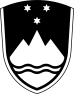 REPUBLIKA SLOVENIJAMinistrStvo za kmetijstvo, GOZDARSTVO IN PREHRANOTEHNOLOŠKA NAVODILA ZA INTEGRIRANO PRIDELAVO GROZDJA LETO 2015KAZALO VSEBINE1.	VKLJUČITEV POVRŠIN V INTEGRIRANO PRIDELAVO	52.	OBVEZNOSTI PRIDELOVALCA ZA ZAGOTOVITEV SLEDLJIVOSTI	53.	GNOJENJE	53.1	GNOJENJE Z DUŠIKOM	53.1.1	Gnojenje rodnih vinogradov z dušikom	63.1.2	Gnojenje mladih vinogradov z dušikom	73.2	GNOJENJE S FOSFORJEM  IN KALIJEM	73.2.1	Založno gnojenje vinogradnih tal	73.2.2	Gnojenje vinogradov s fosforjem in kalijem	84.	OSKRBA TAL	84.1	OSKRBA TAL V MEDVRSTNEM PROSTORU	94.1.1	Oskrba tal pri obnovi vinograda	94.2	OZELENITEV TAL	104.2.1	Trajna ozelenitev	104.2.2	Kratkotrajna ozelenitev	114.3	ZASTIRANJE TAL	134.3.1	Zastiranje s slamo	134.4	OSKRBA TAL V VRSTI (POD TRTAMI)	134.5	OSKRBA TAL V VINOGRADIH, OKUŽENIH Z RUMENICO POČRNELOSTI LESA OZ. NAVADNO TRSNO RUMENICO (fitoplazma Grapevine bois noir)	145.	OBREMENITEV	166.	OSKRBA LISTNE POVRŠINE V VINOGRADIH PO POZEBI	167.	REGULIRANJE PRIDELKA – ODSTRANJEVANJE GROZDJA	167.1	SPLOŠNA NAVODILA ZA IZVEDBO ODSTRANJEVANJA GROZDJA	168.	INTEGRIRANO VARSTVO VINSKE TRTE	178.1	NAČINI VARSTVA VINSKE TRTE	198.1.1	Mehanični način	198.1.2	Biotični način	198.1.3	Biotehniški ukrepi	198.1.4	Kemični način	198.2	Opazovalno-napovedovalna služba za varstvo rastlin	208.3	INTEGRIRANO VARSTVO PRED BOLEZNIMI VINSKE TRTE	218.3.1	Peronospora vinske trte (Plasmopara viticola)	218.3.2	Oidij vinske trte  (Erysiphe necator)	258.3.3	Črna pegavost vinske trte (Phomopsis viticola)	278.3.4	Rdeči listni ožig  (Pseudopeziza tracheiphila)	288.3.5	Siva grozdna plesen (Botrytis cinerea)	288.3.6	Trsne rumenice	298.3.6.1	Rumenica počrnelosti lesa	308.3.6.2	Zlata trsna rumenica	308.4	INTEGRIRANO VARSTVO PRED ŠKODLJIVCI VINSKE TRTE	318.4.1	Grozdni sukači (pasasti – Eupoecilia ambiguella, križasti – Lobesia botrana)	318.4.2	Ameriški škržatek (Scaphoideus titanus)	328.4.3	Veliki trtni kapar (Neopulvinaria innumerabilis), češpljev kapar (Parthenolecanium corni) in druge vrste kaparjev	348.4.4	Sovke (Noctuidae), zemljemerka (Boarmia rhomboidaria), trsni brstar (Theresimima ampellophaga)	348.4.5	Plodova vinska mušica (Drosophila suzukii)	348.4.6	Rdeča sadna pršica (Panonychus ulmi), rumena pršica (Eotetranychus carpini)	368.4.7	Trsna kodravost ali akarinoza (povzročitelj Calepitrimerus vitis) in trsna pršica (Colomerus vitis)	378.5	TEHNIKA ŠKROPLJENJA	38KAZALO PREGLEDNICPreglednica 1:	Priporočila za gnojenje z dušikom glede na bujnost rasti trt (kg dušika/ha odprta tla).	7Preglednica 2:	Priporočena količina hranil v kg/ha za založno gnojenje vinogradov glede na založenost tal	8Preglednica 3:	Gnojenje s K in P pri stopnji založenosti C (dobro) pri pridelku 5000-10000 kg/ha pri odprtih in ozelenelih tleh	8Preglednica 4:	Rastline primerne za zeleno gnojenje	12Preglednica 5:	Travno-deteljne mešanice za trajno ozelenitev na različnih tipih tal:	13Preglednica 6:	Dovoljeni herbicidi	15Preglednica 7:	Dovoljeni fungicidi pri zatiranju peronospore – kontaktni fungicidi	22Preglednica 8:	Dovoljeni fungicidi pri zatiranju peronospore – sistemični in polsistemični fungicidi	23Preglednica 9:	Dovoljeni fungicidi pri zatiranju oidija	25Preglednica 10:	Dovoljeni fungicidi pri zatiranju črne pegavosti	27Preglednica 11:	Dovoljeni fungicidi pri zatiranju rdečega listnega ožiga	28Preglednica 12:	Dovoljeni fungicidi pri zatiranju sive grozdne plesni	29Preglednica 13:	Dovoljeni insekticidi pri zatiranju grozdnih sukačev	32Preglednica 14:	Dovoljeni insekticidi pri zatiranju ameriškega škržatka - uporaba po napovedi opazovalno napovedovalne službe.	33Preglednica 15:	Dovoljeni insekticidi pri zatiranju kaparjev	34Preglednica 16:	Dovoljeni akaricidi	37Preglednica 17:	Dovoljena fitofarmacevtska sredstva pri zatiranju trsne kodravosti ali akarinoze in trsne pršice	38VKLJUČITEV POVRŠIN V INTEGRIRANO PRIDELAVOPridelovalec mora v integrirano pridelavo grozdja vključiti vse vinograde, ki jih obdeluje v tekočem letu in so vpisani v register pridelovalcev grozdja in vina, razen vinogradov, ki so v preusmerjanju v ekološke ali so ekološki v skladu s predpisi, ki urejajo ekološko pridelavo.OBVEZNOSTI PRIDELOVALCA ZA ZAGOTOVITEV SLEDLJIVOSTIPridelovalec, ki je pridobil certifikat za integrirano pridelavo grozdja v skladu s pravilnikom o integrirani pridelavi grozdja, pridobi pravico do označevanja grozdja z oznako 'integriran'. Označevanje izdelkov iz grozdja z zaščitnim znakom »integrirani« je dovoljeno le pod pogojem, da je na etiketi oziroma deklaraciji navedeno »pridelano iz grozdja iz integrirane pridelave«.V kolikor namerava pridelovalec vina, grozdje in vino označevati z znakom 'integriran', mora poskrbeti za ločevanje grozdja in vina pridelovalcev, ki pridelujejo v skladu s pravilnikom o integrirani pridelavi od grozdja ostalih pridelovalcev.GNOJENJEGnojenje se lahko izvede le na osnovi analiz tal, analizni izvidi morajo ostati v evidenciZa gnojenje mora biti izdelan gnojilni načrt (pridelovalec ga lahko sestavi sam)Analiza tal mora biti opravljena vsaj vsakih 5 let, v večjih kompleksih najmanj ena na 10 ha vinogradaPri rabi kompostov je treba upoštevati morebitno vsebnost težkih kovin (obvezna analiza)Zagotoviti je potrebno povratni vnos vseh organskih odpadkov v vinogradOb daljšem sušnem obdobju in ob izraženih znakih pomanjkanja posameznih hranil lahko uporabimo foliarna gnojilaTla morajo trti zagotoviti letno potrebo po hranilih za razvoj mladik, listov in grozdja. Oskrba tal in gnojenje sta kot usmerjevalna in dopolnilna ukrepa. V primerjavi z drugimi kulturnimi rastlinami odvzame trta manj hranil. Pri gnojenju z organskimi in mineralnimi gnojili moramo vnašanje hranil dolgoročno prilagoditi načrtovanemu pridelku, pri čemer moramo upoštevati založenost tal in stopnjo mineralizacije dušika. Gnojenje z dušikom zahteva specifično ravnanje. Za hranila fosfor, kalij in magnezij imajo tla večjo sposobnost vezave. Za oskrbo tal s temi hranili je potrebno upoštevati analizo tal. GNOJENJE Z DUŠIKOMMaksimalen vnos dušika (čistega hranila) v kg/ha mora biti v skladu z bujnostjo trt in pridelkom, kot je podano v razpredelnici 1.Maksimalen enkraten vnos dušika (čistega hranila) je 50 kg/ha. Gnojenje z dušikom se lahko izvaja le v času od fenološke faze B-C do konca junija.Prepovedano je gnojenje z mineralnim dušikom pred sajenjem.V času od 30. novembra  do 1. februarja je prepovedana uporaba kateregakoli gnojila (tudi organskega), ki vsebuje dušik.Glede na vsebnost organske snovi lahko tla več let zagotavljajo dovolj velike količine dušika nastalega pri mineralizaciji. Posebno v sušnih obdobjih, pri nižjih vsebnostih organske snovi (pod 1.5 %), so količine dušika za oskrbo trte premajhne. V teh primerih je potrebno dodati potrebne količine dušika (glej preglednico 1). Pri pomanjkanju dušika, uvajanju trajne ozelenitve oziroma zelenega gnojenja (podorine)  in gnojenja s slamo lahko dodamo ustrezno količino dušika. Npr. pri uvajanju trajne ozelenitve še dodatno do 30 kg/ha. V vinograd lahko v enem odmerku vnesemo največ 50 kg/ha mineralnega dušika. Z načrtnim rahljanjem pospešujemo mineralizacijo dušika, da ga ima trta dovolj  na voljo do cvetenja in v juliju za rast mladik in jagod.Pri gnojenju z dušikom je primerno vnašati manjše količine dušika (organskega ali mineralnega) od maksimalno dovoljenih. Pomanjkanje dušika na posameznih parcelah ima za posledico slabšo bujnost trt v naslednjih letih. V kolikor so dovoljeni odmerki dušika v teh tehnoloških navodilih večji, kot jih dovoljuje Uredba o varstvu voda pred onesnaževanjem z nitrati iz kmetijskih virov (Ur.l. RS, št. 113/09, 5/13, 22/15), je vnos dušika potrebno omejiti na količine, kot jih dovoljuje omenjena uredba.Gnojenje rodnih vinogradov z dušikomGnojenje z dušikom v rodnih vinogradih se ravna po:rastnih razmerah v vinogradu (sorta, starost vinograda, struktura tal),vsebnosti organske snovi v tleh,zmogljivosti določenih sort na določenih legah,vremenskih razmerah,sproščanju dušika v tleh, če je obdelava tal izvedena v ustreznem času.  V rodnih vinogradih je pomembna ocena bujnosti rasti na osnovi rastnih razmer zadnjih let. Vsebnost organske snovi v tleh in  potreba posamezne sorte (pridelek) po dušiku vplivata na celoten razvoj mladik in listja. Tudi pri gnojenju z organskimi gnojili je potrebno upoštevati vsebnost hranil v tleh.Za dušik je pomemben čas gnojenja, ker trta potrebuje večje količine dušika šele proti koncu maja. Zato lahko potrebno gnojenje izvedemo najbolj zgodaj v drugi polovici aprila ali v začetku maja oziroma najprej v fenološki fazi B-C. Če dodajamo dušik v dveh delih, moramo drugega dodati najkasneje konec junija (po cvetenju). Kot oblika gnojila je primerna kombinacija hitro in počasi delujočega dušika.Priporočila za gnojenje z dušikom glede na bujnost rasti trt (kg dušika/ha odprta tla). Formula za izračun količine gnojil: kg potrebnega hranila na ha                                                        X    100   =   količina gnojila na ha% hranila v predvidenem gnojiluGnojenje mladih vinogradov z dušikomV letu sajenja in naslednjih letih je za dovolj bujno rast trt najpomembnejša oskrba z vodo. Pri dobro založenih tleh ni potrebno prva tri do štiri leta gnojiti z dušikom. Z uvajanjem zelenega gnojenja (in pri slabo založenih tleh) je potrebno dognojiti s tolikšno količino dušika, da rastline za zeleno gnojenje ne predstavljajo konkurence trti. V tleh z malo organske snovi lahko od drugega leta dalje dodajamo manjše količine dušika. V mladih vinogradih ne smemo uporabiti prevelikih odmerkov dušika zaradi premočne rasti, ker ta negativno vpliva pri vzgoji trte. Natančne odmerke dušika je težko predpisati – gibljejo se  glede na tla od 0-30 kg/ha čistega dušika. Foliarno gnojenje predstavlja možno dopolnitev v oskrbi s hranili, predvsem v sušnih letih je učinek večji. Negativnih vplivov suše pa ne moremo kompenzirati z večjimi odmerki dušika. Z zalivanjem mladih vinogradov ne smemo predolgo odlašati. Po sušnem stresu mladike kljub zalivanju trt nimajo več optimalne rasti. GNOJENJE S FOSFORJEM  IN KALIJEMZaložno gnojenje vinogradnih talKorenine vinske trte so najbolj razvite v globini 30-60 cm. Ker se kalij, zlasti pa fosfor zelo počasi pomikata po profilu tal navzdol moramo pred pripravo novega oziroma obnovo starega vinograda obogatiti celotno rigolno plast zemlje s fosforjem in kalijem. Tla so lahko zaradi prejšnjega založnega ali rednega gnojenja različno založena s hranili. Zato je treba pred napravo novega vinograda nujno dati zemljo v kemično analizo. Glede na založenost tal, ki je razvidna iz izvida analize tal, določimo odmerke P2O5 in K2O za založno gnojenje. V preglednici 2 so odmerki P2O5 in K2O, ki jih je potrebno dodati glede na to, v katero stopnjo oskrbljenosti spadajo tla. Tal, ki po oskrbljenosti spadajo v D- in E-stopnjo ni potrebno gnojiti na zalogo. Pri teh stopnjah oskrbljenosti je izjema le kalij in sicer v primeru, ko je založenost tal z magnezijem zelo visoka in je razmerje med kalijem in magnezijem ožje od 2 : 1.  V takem primeru kljub visoki oskrbljenosti tal s kalijem še kalij dodamo in sicer enako količino kot pri stopnji C. Na enak način gnojimo tudi pri rednem gnojenju vinogradov. V takih situacijah se je pred gnojenjem priporočljivo posvetovati s strokovnjakom.Priporočena količina hranil v kg/ha za založno gnojenje vinogradov glede na založenost talGnojenje vinogradov s fosforjem in kalijemGnojenje s fosforjem in kalijem mora biti usklajeno s stopnjo založenosti tal in z letnim odvzemom hranil.Če je v gnojilu tudi dušik, se ravnamo po zahtevah za gnojenje z dušikom.Za razliko od dušika, gnojenje s fosforjem in kalijem ni vezano na določen čas. Glede na njuno slabo gibljivost v tleh jih je najprimerneje dodati v jeseni. Pri trajni ozelenitvi moramo gnojila raztrositi po celi površini. Vnos hranil v nižje plasti tal opravijo tudi rastline za zeleno gnojenje. Ob zadostni založenosti tal (stopnja C) v mladih vinogradih ni potrebno gnojiti, ker je odvzem hranil manjši. Če je določenega hranila po analizi tal veliko (D) oziroma zelo veliko (E) (tudi pri obnovi), moramo za nekaj let opustiti gnojenje s tem hranilom. Ko založenost posameznega hranila pade na stopnjo C (analiza tal po 5 letih), je potrebno le-tega dodati in to le v količinah, ki jih je trta odvzela z grozdjem (glej tabelo). Če je vsebnost kalija in fosforja na stopnji A, moramo vinograd dognojiti do stopnje C. V takem primeru lahko v enem letu dodamo največ trikratno količino letnih potreb vinske trte.Med zorenjem trta potrebuje več kalija, ki je pomemben za kakovost jagod in dozorelost lesa. V sušnem obdobju se priporoča foliarno gnojenje s kalijem, ker zmanjša potrebo po vodi. Pomanjkanje kalija vpliva na slabšo dozorelost lesa in s tem na manjšo odpornost vinske trte na nizke temperature. Gnojenje s kalijem in fosforjem ni potrebno vsako leto. V letih manjše porabe hranil lahko gnojimo vsako drugo leto. Na apnenih tleh in sušnih območjih moramo dati prednost vodotopnemu fosfatu (superfosfat). Na kislih tleh imajo prednost fosfati, ki vsebujejo kalcij (tomaževa žlindra, hiperfosfat).Gnojenje s K in P pri stopnji založenosti C (dobro) pri pridelku 5000-10000 kg/ha pri odprtih in ozelenelih tlehOSKRBA TALOd 1. 11. do fenološke faze B-C se tla v vinogradu ne obdelujejo in morajo biti pokrita s travno rušo ali organsko snovjo, v preostalem letu pa mora biti vsaj polovica površine vinograda ozelenela (na terasah pri nagibu >20 % vsaj zatravljena brežina).Sežiganje travne ruše in brežin je prepovedano.V pasu pod trtami lahko plevele odstranjujemo le mehansko.Če ukrepi mehanskega odstranjevanja plevelov ne zadostujejo, lahko uporabimo v teh tehnoloških navodilih navedene herbicide.V pasu pod trtami ali točkovno lahko tretiramo s herbicidi (glej preglednico 6). Širina tretiranega pasu pod trtami je lahko največ  25 % neto površine vinograda.Načini oskrbe tal skupaj z gnojenjem imajo cilj, da ohranijo specifične lastnosti tal določenega območja. To niso togi sistemi, saj so lahko kombinirani glede na naravne značilnosti kraja in obrata. Z  oskrbo tal lahko posegamo v talni sitem zavirajoče ali pospešujoče , da bi tako čim manj vplivali na naravne procese v tleh.Izjemoma se dovoli pridelovalcem v vinorodnem okolišu Kras, da pustijo površino medvrstnega prostora od 15.4. do 1.11. neozelenelo, kadar tla ne omogočajo rasti travni ruši zaradi prevelikega deleža skeleta. OSKRBA TAL V MEDVRSTNEM PROSTORUStalno mehansko obdelovanje tal preko vsega leta je prepovedano. Tla smejo biti obdelana le za kratek čas v določenih okoliščinah (suša – vsaka druga vrsta). Načini oskrbe tal v integrirani pridelavi grozdja so:trajna ozelenitev (setev travno-deteljnih mešanic ali naravna ozelenitev, kjer gre za kontroliran razvoj plevelov oziroma travne ruše);kratkotrajna ozelenitev (podorine;  s setvijo ali naravna);obdelava tal (grobo rahljanje tal v vsaki drugi vrsti);pokrivanje tal (slama, lubje) in kombinacije prej naštetih (vsaka druga vrsta).Tla v medvrstnem prostor morajo biti od 1. novembra do fenološke faze vinske trte B-C zatravljena ali ustrezno pokrita (slama ali naravna ozelenitev ali kratkotrajna ozelenitev). Možna je tudi kombinacija ozelenitve vsake druge vrste in ustreznega pokritja ostalega dela (slama). Pri vinogradih na terasah nad 20 % strmine zadostuje, da je v času rasti trte pokrita oziroma zatravljena samo brežina. Poleg običajne nege travne ruše (mulčenje, košnja, valjanje – odvisno od padavin) lahko od fenološke faze B-C do 31. maja (Primorska fenološke faze B-C – 31.10.) tla tudi plitvo obdelujemo (kultiviramo, podrahljamo), pri čemer moramo ohraniti grobo strukturo tal. S tem ukrepom prizadenemo del korenin travne ruše in tako zmanjšamo porabo vode. Hkrati se s tem ukrepom izboljša mineralizacija dušika in poveča se sprejem vode v tla. Pri rahljanju postopamo tako, da so tla čim manj podvržena eroziji in da jih pri tem nismo preorali. Prepovedano je tla obdelovati s frezo.Ozelenitev je potrebno izvesti tako, da takoj po pripravi tal posejemo semena za obnovo travne ruše. Ob tem pridelovalec lahko tla tudi pokrije s slamo oziroma slamo plitvo zadela v tla. Oskrba tal pri obnovi vinogradaČe pridelovalec izkrči vinograd in zemljišče v naslednjem letu ponovno zasadi, mora tla preko  zime zavarovati pred erozijo. Ob sajenju vinograda mora biti oskrba tal v medvrstnem prostoru enaka kot v rodnem vinogradu. Zato je v mladem vinogradu, v primeru ozelenitve, potrebno držati nizko travno rušo (če tla niso pokrita s slamo), v primeru obdelave pa grobo strukturo tal.  Plevele lahko pridelovalec zatira v pasu pod trtami. Širina tega pasu je lahko največ 25 % neto površine vinograda (varovanje listov trte je potrebno). OZELENITEV TALOzelenitev tal je najprimernejši način oskrbe tal v integrirani pridelavi grozdja. Je najcenejša alternativa ustaljeni oskrbi tal (obdelavi). V sušnih letih lahko povzroči zmanjšanje pridelka, vendar lahko s pravočasnim mulčenjem travne ruše konkurenco za vodo v veliki meri zmanjšamo. Kjer trajna ozelenitev ni mogoča, mnogi vinogradniki izkoriščajo prednosti začasne ozelenitve spomladi ali preko zime (manjša konkurenca za vodo in vezanje dušika v biomaso). Ozelenitev vinogradnih tal (trajna ali začasna ozelenitev ali podorine)  je v bistvu spremenjen način zatiranja plevelov in gnojenja z organskimi gnojili.Ozelenitev tal je za vinogradnika velikokrat zanimiva šele takrat, ko se zaradi neustrezne obdelave, struktura tal toliko poslabša, da začne neprepustnost tal ovirati razvoj trte tudi v globljih plasteh tal. V teh plasteh skušamo s podorinami ali ozelenitvijo povečati količino organske snovi in tako izboljšati prepustnost tal za zrak in vodo. Pri ozelenitvi se življenje v tleh bistveno spremeni, mikroorganizmi se bolj razmnožijo, na stalno obdelovanih tleh pa je število vrst in absolutno število mikroorganizmov močno  zmanjšano. Podoben pomen, glede življenja v tleh in obogatitve tal z organsko snovjo,  kot ga ima ozelenitev tal (podorine, trajna in začasna ozelenitev vinogradnih tal), ima tudi hlevski gnoj in druga organska gnojila (slama, šota, rožje, kompost,  itd.). Razlika je le v tem, da so ti učinki bolj izraziti le v zgornji obdelovani plasti tal. Z ozelenitvijo postanejo rastline koristne za oskrbo in obogatitev tal z organsko snovjo. Izgube hranil zaradi izpiranja se v veliki meri zmanjšajo. V času, ko trta sprejema malo ali nič hranil, ostale rastline učinkovito biološko konzervirajo hranila in ustvarijo  življenjski prostor za raznoliko življenje v tleh. V takih tleh je tudi veliko deževnikov. Poleg tega ozelenitev na tleh z nedostopnimi zalogami fosfatov poveča dostopnost le-teh za trto. Za ozelenitev posejemo eno- ali dveletne rastline v vsako ali vsako drugo vrsto ob hkratni kombinaciji drugega načina pokrivanja tal ali z rahljanjem tal v sušnih območjih (vsaka druga vrsta). Ozelenitev tal lahko dosežemo s setvijo ali po naravni poti (kontroliran razvoj plevelov).Lastnosti travne ruše pri ozelenitvi tal morajo biti naslednje:ne sme ovirati rasti in razvoja trt,v sušnih letih ali v območjih z malo padavinami  ne sme konkurirati trtam  za vodo,mora pri  močnemu razvoju travne ruše le ta ostati nizka, travna ruša mora imeti dobro regeneracijsko sposobnost (mulčenje),travna ruša mora razviti veliko maso korenin.Trajna ozelenitevPri trajni ozelenitvi gre za košnjo travne ruše, pri čemer vso zeleno maso pustimo v vinogradu. Pestrost travne ruše v trajni ozelenitvi je ekološko najbolj sprejemljiv način oskrbe tal, ki povečuje godnost tal. V vinorodnih okoliših Slovenije z malo padavinami je potrebno oskrbo tal prilagoditi naravnim razmeram (rahljanje tal v vsaki drugi vrsti). Pogoji za uvajanje trajne ozelenitve so:globoka tla z majhnim deležem grobih delcev (velika kapaciteta tal za vodo), vsebnost organske mase mora biti najmanj 1,5 %,primerna bujnost trt,enakomerna razporeditev padavin v dobi rasti,povprečna količina padavin v dobi rasti mora biti najmanj 250-300 mm (maj-oktober).Ti pogoji niso vedno zagotovljeni, zato je izvedbo trajne ozelenitve potrebno prilagoditi pogojem posameznih okolij. Faza prilagajanja traja običajno 4-6 let. V tem času se travna ruša za trajno ozelenitev strne in hkrati se trte prilagodijo konkurenci. Dovoljena je izjema v mladih vinogradih do 4. leta starosti, ko v času vegetacije tla lahko plitvo obdelujemo.Za izboljšanje oskrbe trt z dušikom tla v času od konca aprila do začetka maja po potrebi grobo zrahljamo (rahljalnik za tla s trajno ozelenitvijo). S tem se poraba vode zmanjša in pospeši mineralizacija. V območjih z veliko količino padavin rahljamo  pozneje ali sploh ne. Tal do konca maja ne smemo  obdelati, ne da bi hkrati  posejali semena rastlin za vzgojo trajne travne ruše oziroma za podorine (zeleno gnojenje) ali pa pokrili tla s slamo ali celo slamo plitvo zaorali, da ne bi bila mineralizacija prevelika. Sproščene količine dušika lahko vplivajo na pregnojenost z dušikom. To pa lahko pospeši razvoj bolezni. Kratkotrajna ozelenitev Za kratkotrajno ozelenitev je značilno menjavanje obdelave tal in setve rastlin, ki hitro rastejo in dajejo veliko zelene mase (preglednica 5). Kratkotrajna ozelenitev je lahko tudi naravna za krajše obdobje. Kratkotrajno ozelenitev izvajamo:ko je oskrba tal z vodo nezadostna,v mladih vinogradih kot priprava za trajno ozelenitev ali v kombinaciji s trajno ozelenitvijo ali obdelavo ali pokrivanjem tal v vsaki drugi vrsti. Kratkotrajno ozelenitev izvajamo:v jeseni; jesenska kratkotrajna ozelenitev je uspešna po trgatvi z rastlinami, ki so odporne proti mrazu. Kalitev semen v jeseni in rast teh rastlin izkoristi jesensko vlago in spomladi začnejo rasti  hitreje in močneje. Zeleni pokrov še izkoristi jesenske količine dušika v tleh in s tem zmanjša tudi izpiranje.zgodaj spomladi; zgodnja spomladanska kratkotrajna ozelenitev je v kombinaciji z rahljanjem primerna za odpravo slabe strukture tal oziroma škode na strukturi tal. Z rahljanjem preprečimo zbitost tal mehansko, korenine rastlin začasne ozelenitve pa to stanje stabilizirajo. Glede na količino vode v tleh, lahko ozelenimo samo vsako drugo vrsto. Rastline za začasno ozelenitev moramo zmulčiti pri višini okrog 50 cm (prehajajo ali pa so že v fazi cvetenja), vendar najpozneje 14 dni pred cvetenjem trte. Ozelenitev prilagodimo  vremenskim razmeram, tlom in oskrbi z vodo. V vlažnih letih lahko rastline že cvetijo preden jih zmulčimo.proti koncu poletja; poletna kratkotrajna ozelenitev je najprimernejša v času zaključka rasti mladik trte, t.j. od začetka do sredine avgusta. V sušnih območjih je to včasih prezgodaj za kalitev semen, saj je oskrba z vodo nezadostna. Z izhlapevanjem vode (transpiracijo) iz rastlin za začasno ozelenitev se v vrstah temperatura zmanjša, poveča pa se relativna zračna vlaga. To lahko poveča okužbo s sivo plesnijo (botritisom) in zmanjša kakovost grozdja.kratkotrajna naravna ozelenitev v jeseni; pri tem načinu oskrbe tal gre za razvoj trav in plevelov, ki so značilni za posamezen tip tal. Zaželena je čim večja pestrost zelenega pokrova. Glede na sestavo trav in plevelov je razvoj travne ruše pri naravni ozelenitvi zelo različen. Na območjih, kjer je padavin več, je naravni način ozelenitve uspešnejši kot na območjih z malo padavinami. Zato na sušnih območjih pokritost tal in dober razvoj rastlin lažje dosežemo s setvijo. Za hitrejšo pokritost tal v celoti, lahko nepokrite dele rastišča posejemo z ustreznimi travnimi mešanicami. Pri naravni ozelenitvi jeseni, od sredine avgusta naprej, tla mehansko več ne obdelujemo in pleveli ter trave se prosto razvijejo. Tako ostanejo tla preko zime vsaj delno pokrita. Spomladi plevele uničimo z obdelavo ali mulčenjem. Rastline primerne za zeleno gnojenjeTravno-deteljne mešanice za trajno ozelenitev na različnih tipih tal:Opombe:za hitro ozelenitev tal lahko pri vseh mešanicah dodamo oves, v manj sušnih območjih pa še mnogocvetno ljuljkobilnice so manj primerne za ročno košnjona večjih strminah v mešanici naj ne bo metuljnic zaradi zdrsa traktorskih kolesZASTIRANJE TALS pomočjo različnih neoporečnih organskih snovi (slama, skorja, lesni sekanci)) tla pokrijemo. Po enem do treh letih površinsko plast vdelamo v tla in tla na novo zastremo. Zastiranje s slamoMedvrstne prostore pokrijemo s 50-100 dt slame na ha. Za pokrivanje tal s slamo so potrebni posebni stroji, lahko pa to naredimo tudi ročno.Pomembno je, da je slama dobro razporejena po površini in dovolj kratko narezana. Slama vsebuje veliko ogljika in malo dušika, tako je C : N razmerje veliko (80-100 : 1). Za dobro mikrobiološko aktivnost in razgradnjo slame so potrebne dodatne količine dušika. Pri tleh z malo dušika je potrebno dodatno gnojenje z dušikom. Za vsakih 100  kilogramov  slame je potrebno dodati cca. 1 kg dušika (4 kg KAN-a). Zastiranje s slamo preprečuje evaporacijo in je zato koristen način oskrbe tal za vinogradniška območja z malo padavinami  in lege z lahkimi tlemi in malo kapaciteto tal za vodo. OSKRBA TAL V VRSTI (POD TRTAMI)Dovoljeni so le herbicidi s seznama v preglednici 6.Raba herbicidov je dovoljena le v vrsti v pasu do 25 % neto površine vinograda.Podrast v vrsti lahko reduciramo mehansko (košnja, obdelava) ali s herbicidi. Herbicidi pri integriranem pridelovanju grozdja niso preveč zaželeni. Nego tal lahko le delno in omejeno dopolnjujejo, ne morejo pa je nadomestiti. Smotrna in strokovna raba herbicidov je zato lahko le koristen dopolnilni ukrep pri sodobni negi tal v vinogradu. Pri večletni uporabi herbicidov, še posebej na celotni površini, kar je v vinogradništvu le izjemoma potrebno, se dinamika življenja v tleh bistveno spremeni. Značilno se  zmanjša število deževnikov v zgornji plasti tal (10-20 cm). Tisti, ki ostanejo se v glavnem preselijo v globlje plasti tal (30-40 cm). Pogosto se na tretirani površini sčasoma namnožijo plevelne vrste, ki so na uporabljene herbicide odpornejše ali povsem odporne in v izhodiščni podrasti niso predstavljali večjih težav. Širina herbicidnega pasu ne sme presegati 25 % neto površine vinograda. Na primer v vinogradu, kjer je medvrstna razdalja 2 m je širina herbicidnega pasu lahko največ 50 cm. Oskrba tal v vrsti je usmerjena v zaviranje razvoja močno rastočih plevelov in trav. Cilj oskrbe je usmerjanje razvoja plevelov in trav in ne uničevanje zelenega pokrova. Uporabimo lahko le herbicide, ki so navedeni v smernicah za integrirano varstvo vinogradov. Če ni drugače navedeno, je uporaba herbicidov dovoljena le do 15. julija (izjema so vinogradi, kjer se pojavljajo rumenice). Dovoljeno je jesensko tretiranje s herbicidi na osnovi glifosata v obliki izopropilamino soli, pri čemer je potrebno upoštevati najvišji letni dovoljen nanos herbicidov naveden v preglednici št. 6. Prednost jesenske uporabe je v boljšem delovanju herbicidov še posebej na nekatere lesnate vrste plevelov (robida, robinija, bršljan, srobot, ipd.), zaradi pretakanja sokov v smeri korenin, zato je mogoče herbicide uporabiti tudi v polovičnem odmerku. Jesensko tretiranje je treba opraviti po trgatvi, vendar najpozneje do sredine novembra. Herbicidom je priporočljivo dodajati močila skladno s strokovnimi navodili, saj s tem lahko značilno povečamo učinkovitost. Vrste dovoljenih močil in drugih dodatkov v navodilih ne navajamo posebej, ker te snovi za enkrat še ne obravnavamo, kot ekološko problematične. O vrsti dodanih močil se vinogradnik odloča sam, glede na strokovna navodila pri posameznih herbicidnih pripravkih.  Pri herbicidu GOAL je predvideno tudi dodajanje manjših količin tega herbicida herbicidom na podlagi glifosata, da povečamo učinkovitost delovanja proti slaku, koprivam, preslici, regačici in drugim trdovratnim plevelom. To pa ne pomeni, da smemo herbicid GOAL uporabljati v polnem odmerku v poletnem času.  OSKRBA TAL V VINOGRADIH, OKUŽENIH Z RUMENICO POČRNELOSTI LESA OZ. NAVADNO TRSNO RUMENICO (fitoplazma Grapevine bois noir)Širjenje rumenice počrnelosti lesa oz. navadne trsne rumenice v vinogradu lahko preprečimo z vzdrževanjem negovane ledine. Pogosto košena negovana ledina, v kateri prevladujejo trave, je najboljši sistem za preprečevanje razvoja plevelov, ki so gostitelji fitoplazme Grapevine Bois noir (npr. koprive, slak, poprovnik, pasje zelišče, …). Tisti, ki imajo primerne terene, naravne danosti in mehanizacijo, in želijo vztrajati pri gojenju občutljivih sort (npr. Chardonnay), morajo s setvijo ustreznih travnih mešanic poskrbeti, da ima negovana ledina ustrezno sestavo brez prisotnosti plevelov, gostiteljev fitoplazme. V takih vinogradih se izogibamo odstranjevanja gostiteljskih rastlin v času intenzivnega leta svetlečega škržatka (od sredine junija do konca julija). Ker se temu ni mogoče izogniti, mulčimo izmenično vsako drugo vrsto, da omogočimo preselitev prenašalca BN na plevelne rastline v sosednji vrsti in ne na trto.V vinogradih v SV Sloveniji, ki niso na razmejenem območju in imajo več kot 5% stopnjo okužbe z navadno trsno rumenico oziroma rumenico počrnelosti lesa (povzročitelj fitoplazma Grapevine bois noir), lahko vinogradniki izvedejo posebne ukrepe za mehansko ali kemično zatiranje plevelov tudi v medvrstnem prostoru, da bi z njimi omejili razširjanje rumenice. Dovoljeni herbicidi* Odmerek je odvisen od uporabljenega fitofarmacevtskega sredstva in prevladujoče vrste plevela v času tretiranja. ** Odmerek se nanaša na hektar tretirane površine (ne vinograda!)Primer: Če uporabimo pripravek na osnovi glifosata v odmerku 6,0 l/ha vinograda, to pomeni, da se uporabi na tretirano površino (herbicidni pas) samo 1,5 l.  OBREMENITEVŠtevilo mladik ne sme presegati 20 na tekoči meter vrste.V vinogradih kjer je močna rast mladik, moramo daljše  mladike skrajšati (vršičkati). Ta ukrep je uspešen preden se mladike nagnejo preko zadnjega para žic na eno stran. S tem zgodnjim vršičkanjem (sredina  junija do konec julija) zmanjšamo nevarnost okužb z boleznimi in zmanjšamo zasenčevanje. S tem vzpodbudimo pravočasno rast zalistnikov, da so ti asimilacijsko aktivni že od sredine avgusta naprej in poveča se skupna neto-asimilacija.  Pri prepoznem vršičkanju se listna površina zalistnikov premalo razvije in ne pride do prej omenjene povečane asimilacijske aktivnosti. V tem času je zelo pomembno, da so mladike dobro razporejene med žice, da je zagotovljena optimalna osvetlitev. To zagotavlja poleg  dobre osvetlitve tudi boljšo odpornost trte proti boleznim in olajša aplikacijo sredstev za varstvo vinske trte.  Število vseh mladik med žicami ne sme presegati 20 (še bolje 15) na tekoči meter. Če je mladik več pride do zgostitve listov in poslabšanja razmer za asimilacijo. Razporeditev mladik je pomembna zato, da vse mladike lahko razvijejo v povprečju 12-14 listov/mladiko, kar je približno od 1,2-1,4 m dolžine, ne da bi se pri tem povesile preko zadnjega para žice. OSKRBA LISTNE POVRŠINE V VINOGRADIH PO POZEBIPri pozni spomladanski pozebi, odvisno od stopnje pozebe, je pletev potrebno prilagoditi. Več očes je bilo poškodovanih, več je  potrebno pustiti jalovk in mladik iz sobrstov, da se razvije dovolj listne površine v vegetaciji. V takih primerih je potrebno posebno pozornost nameniti varstvu trte pred peronosporo in oidijem, ker so mladike bližje tlem bolj občutljive na bolezni in les na takih trtah slabše dozoreva. Pri manjših poškodbah zaradi pozebe moramo biti previdni, ker je lahko prišlo do poškodb na eno in večletnem lesu. Te poškodbe se ne pokažejo takoj v prvem letu, pokažejo se lahko v naslednjih letih, celo z odmiranjem trt. V tem primeru so še posebej v nevarnosti mladi vinogradi (sorte občutljive na pozebo, vinogradi na izpostavljenih legah). V takih vinogradih pletve ne  opravimo prezgodaj  in  pazimo na vse mladike. REGULIRANJE PRIDELKA – ODSTRANJEVANJE GROZDJAPri velikem nastavku grozdja, če hočemo doseči večjo kakovost, ne smemo pozabiti na zmanjšanje števila grozdov po cvetenju. Pri tem ukrepu bodo imeli pomembno vlogo tudi  predpisi za omejitev pridelka. SPLOŠNA NAVODILA ZA IZVEDBO ODSTRANJEVANJA GROZDJAgrozdje odstranjujemo sočasno z zelenimi deli (odstranjevanje mladik in listov),občutno povečanje sladkorja je poleg vremenskih razmer, sorte in lege v prvi vrsti odvisno od odstranjevanja grozdja pri prevelikem nastavku,za zagotovitev kakovosti moramo odstraniti grozdje predvsem pri močno rastočih in zelo rodnih sortah na globokih tleh ter pri velikem nastavku,če moramo posamezne grozde odstraniti, odstranimo zgornje ali slabše razvite,ostali grozdi morajo imeti ugodne pozicije za razvoj – dobra osvetlitev,zgodnje redčenje grozdov (sredi julija) vpliva na zboljšanje rastnih razmer in v  vinogradih z optimalno rastjo se pridelek  v glavnem poveča zaradi večje mase jagod in grozdov. Če je odstranjen en grozd z mladike, je izravnava pridelka  posebno izrazita, če opravimo redčenje bolj zgodaj. Poveča se tudi kakovost grozdja,če zaradi tveganja nismo grozdja razredčili v celoti, lahko to naredimo še enkrat v začetku dozorevanja grozdja, ko odstranimo grozde, ki slabo zorijo.Redčenje grozdov opravimo v naslednjih pogojih:pri zelo rodnih sortah,pri velikem nastavku grozdja,v poznih letih (če se zavleče cvetenje),na slabših legah,na globokih, rodovitnih tleh,v mladih vinogradih,pri močni suši.INTEGRIRANO VARSTVO VINSKE TRTEUporabljena so le fitofarmacevtska sredstva s seznama v teh tehnoloških navodilih ali fitofarmacevtska sredstva ali drugi pripravki, ki so dovoljeni v ekološki pridelavi v skladu s predpisi, ki urejajo ekološko pridelavo;Vnos fitofarmacevtskih sredstev mora odgovarjati maksimalno predpisanemu številu tretiranj glede na pripravek;Odmerki fitofarmacevtskih sredstev ne smejo presegati priporočenih vrednosti;Upoštevane morajo biti karence pripravkov;Naprave za nanašanje fitofarmacevtskih sredstev morajo biti testirane;Zagotoviti je potrebno povratni vnos vseh organskih odpadkov nazaj v vinograd, razen starega lesa, zlasti če je les močno okužen s črno pegavostjo vinske trte (Phomopsis viticola) in drugimi nevarnimi glivami npr. kapjo vinske trte (Eutypa lata). Tak les odstranimo iz vinograda in ga zažgemo.  V integriranem ali okolju prijaznem vinogradništvu ima prav varstvo vinske trte še poseben pomen. Pri tem gre za uravnoteženje gospodarskih, ekoloških in kemičnih postopkov in na tak način zadržati škodljive organizme pod pragom škodljivosti. Cilj sodobnega  varstva vinske trte je predvsem ohranjanje zdravja vinske trte in tal, ki ga lahko dosežemo z okolju prijaznimi ukrepi, kot so izbira ustreznega rastišča in lege, izbira ustrezne podlage in klonov, usklajeno gnojenje (še posebej z dušikom), odstranjevanje listja iz območja grozdja za dosego dobre prezračenosti in šele po resnični potrebi uporaba kemičnih sredstev za varstvo rastlin. Nenehno moramo stremeti za tem, da s trajno ozelenitvijo vinogradov ustvarimo raznolik ekosistem, ki omogoča preživetje čim večjemu številu rastlinskih in živalskih vrst.V integriranem varstvu uporaba kemičnih sredstev ni prepovedana, vendar so kriteriji pri njihovi izbiri in uporabi zelo strogi. Fitofarmacevtska sredstva uporabimo šele, ko smo izčrpali druge možnosti in ko so škodljivi organizmi presegli t.im. prag škodljivosti, kar velja predvsem za škodljivce. Pri glivičnih boleznih pragov škodljivosti večinoma ni mogoče postaviti, nujno pa je paziti na izbiro fungicidov in na čas njihove uporabe, tako da upoštevamo napotke prognostične službe in da zmanjšamo število škropljenj na najmanjšo možno mero. Izbiramo taka kemična sredstva, ki imajo čimmanj neželenih stranskih učinkov na koristne organizme, predvsem na naravne sovražnike škodljivcev vinske trte.Uporaba  FFS, ki jim v letu pridelave poteče registracijsko dovoljenje in FFS, ki se na novo pojavijo na trgu  Pridelovalci vključeni v sistem integrirane pridelave grozdja smejo uporabljati le pripravke, ki so navedeni v tehnoloških navodilih. V tehnološka navodila se smejo vnesti le pripravki, ki so v času izdaje tehnoloških navodil registrirani v Republiki Sloveniji za predvideno uporabo. Sredstva, ki so navedena v tehnoloških navodilih in jim med letom poteče registracija, pridelovalec lahko uporablja do zaključka rastne dobe (v preglednicah označeno z *), razen v primeru, če drugače ne odredi UVHVVR. Pripravki, ki jim je potekla registracija pred izdajo vsakoletnih novih tehnoloških navodil, in se še smejo uporabljati v integrirani pridelavi z namenom, da se porabijo zaloge, so v preglednicah označeni z **.      Zaradi zapletenosti postopkov usklajevanja registracijskega statusa pripravkov in postopkov za presojo njihove sprejemljivosti v sistemu integrirane pridelave grozdja (IPG) se bo v bodoče usklajevanje opravilo le enkrat letno v mesecu oktobru in novembru. Vse nove pripravke, ki se bodo na trgu pojavili po izdaji vsakoletnih tehnoloških navodil v mesecu decembru, bodo pridelovalci smeli uporabljati, četudi ne bodo zavedeni v tabelah v tehnoloških navodilih. Pred vsakoletno izdajo revidiranih tehnoloških navodil za naslednje leto se bodo člani strokovne skupine odločili o vpisu le teh pripravkov v preglednice tehnoloških navodil. Če nekega pripravka zaradi strokovnih zadržkov ne bodo vpisali, se v sistemu IPG v naslednjem letu (drugo leto po registraciji sredstva) ne bo smel uporabljati. Enako načelo velja za pripravke, ki jim prav v času vsakoletnega revidiranja tehnoloških navodil poteče registracija ali rok za odprodajo zalog po preteku registracije, registracija pa se jim v teku rastne dobe znova podaljša zaradi obnovljenih registracijskih postopkov.   Obvladovanje pojavov zanašanja – drifta FFS V skladu s predpisi, ki urejajo pravilno uporabo fitofarmacevtskih sredstev, kakor tudi s splošnimi načeli dobre kmetijske prakse, je uporabnik FFS tretiranje dolžan izvajati tako, da sredstva ne zanaša na sosednje površine. Ker je v praksi to težko izvedljivo, morajo pridelovalci dovolj premišljeno izvajati škropljenje in izbirati primerne površine za gojenje vinske trte tudi z vidika možnosti zanašanja FFS. Pridelovalec je pred izbiro vinograda dolžan presoditi možnosti za pojave zanašanja. V pomoč so lahko različne varnostne meje ali pregrade. Če za pridelovanje vinske trte izbere površino, kjer so možnosti za pojave zanašanja s sosednjih površin velike, mora prevzeti tveganje nase. Kontrolne organizacije ne morejo dovoljevati ostankov nedovoljenih FFS v pridelkih, ne glede na to, ali so posledica zanašanja FFS iz okolice, ali lastne nepravilne uporabe.NAČINI VARSTVA VINSKE TRTEMehanični načinKadar je le mogoče, preprečujemo širjenje okužb mehanično, kakor npr. z izrezovanjem rakastih tvorb, okuženih rozg in mladik, z odstranjevanjem in uničenjem porezanega lesa in podobno. Pravzaprav sodi sem tudi  odstranjevanje listja z območja grozdja, s čimer zmanjšujemo možnost okužb s sivo grozdno plesnijo.Biotični načinV okolju prijaznem vinogradništvu je pomembno varovanje in pospeševanje pojava in razvoja koristnih živalskih vrst in po potrebi tudi njihovo vnašanje v vinograde.Ugodne življenjske razmere za razvoj koristnih živalskih vrst bomo dosegli zlasti s trajno ozelenitvijo vinogradov in ustvarjanjem ugodnih življenjskih razmer za naravne sovražnike. Pomembno je ohranjati vse vrste naravnih sovražnikov, kot so najezdniki, muhe trepetalke, tančičarice, plenilske stenice, polonice in drugi, še posebno pozornost pa je glede na probleme škodljivih pršic na vinski trti treba posvetiti plenilskim pršicam iz družine Phytoseiidae. Nujno je nenehno spremljanje njihove populacije in jih po potrebi tudi namerno vnašati.Biotehniški ukrepiV vinogradništvu spada med te ukrepe zlasti metoda zbeganja (konfuzije) s pomočjo feromonskih dispenzorjev proti grozdnima sukačema. Metodo pa bi kazalo uvesti šele po preizkušanju in v zaokroženih območjih.Kemični načinKadar je kljub uporabi prej omenjenih ukrepov presežen prag škodljivosti, smemo uporabiti kemični način varstva vinske trte. Za škodljivce so ti pragovi navedeni v prilogi.Pri uporabi fiitofarmacevtskih sredstev je potrebno dosledno spoštovati Zakon o fitofarmacevtskih sredstvih ter ostale zgoraj navedene predpise. FFS se sme uporabljati le za namen in na način naveden na etiketi oziroma navodilu za uporabo, ki je skladen z odločbo o registraciji ali posebnim dovoljenjem za uporabo. Aplikacija fitofarmacevtskih sredstev mora biti v skladu z normami v teh navodilih in prilagojena gojitveni obliki vinske trte in stanju vegetacije. Poskrbeti je treba, da je izguba škropiva zaradi zanašanja, izhlapevanja ali odtekanja kapljic na tla čim manjša. Uporabniki FFS morajo imeti veljavno potrdilo o pridobitvi znanja iz fitomedicine in tretiranja opravljati s testiranimi napravami za nanašanje. Prav tako pa je pomembno tudi pravilno shranjevanje FFS ter ravnanje z njihovimi odpadki oziroma odpadno embalažo.Posebno pozornost je potrebno nameniti vsem opozorilom (varnostni pasovi, vode, čebele!) in razlikam pri uporabi za FFS za varstvo vinske trte za pridelavo vinskega in namiznega grozdja. Hkrati je pri izbiri FFS obvezno treba upoštevati navodila in dosledno uporabljati samo tiste pripravke, ki so izrecno navedeni v seznamu dovoljenih kemičnih sredstev, saj gre za sredstva, ki so bolj ali manj selektivna in malo škodljiva za okolje in tla, ljudi in koristne organizme ali izbrati fitofarmacevtska sredstva ali druge pripravke, ki so dovoljeni v ekološki pridelavi v skladu s predpisi, ki urejajo ekološko pridelavo.  V primeru, da se v določenem letu pokaže nujna uporaba FFS, ki v teh tehnoloških navodilih ni dovoljena, se le-to lahko izjemoma uporabi ob pogoju, da Ministrstvo za kmetijstvo in okolje (MKO) na osnovi soglasja vsaj dveh članov strokovne delovne skupine, ki sta zadolžena za varstvo vinske trte, izda posebno dovoljenje za izredni ukrep in o tem takoj obvesti organizacijo za kontrolo, pristojne inšpekcije in vinogradnika oziroma vinogradnike, v primeru, da gre za dovoljenje za izredni ukrep na širšem območju.MKO dovoli pridelovalcu ali skupini pridelovalcev izredni ukrep na predlog pridelovalca ali skupine pridelovalcev, ki ga posredujejo v obliki vloge, za katero se plača upravna taksa po Zakonu o upravnih taksah  (Ur. l. RS, št. 106/2010 – ZUT-UPB5). Podatki za plačilo takse so:Prejemnik: Ministrstvo za kmetijstvo in okolje, Dunajska 22, 1000 Ljubljana; št. računa:  01100-1000315637    Sklic: 11  23116- 7111002  Znesek za nakazilo: 22,66 EURNamen: Integrirana pridelava – izredni ukrepV primeru, da je vinograd v določenem letu na razmejenem območju zlate trsne rumenice, pridelovalec sledi ukrepom, ki jih predpisuje Pravilnik o ukrepih za preprečevanje širjenja in zatiranje zlate trsne rumenice (Uradni list RS, št. 73/09) in Načrt ukrepov obvladovanja trsnih rumenic. Opazovalno-napovedovalna služba za varstvo rastlinOpazovalno-napovedovalna služba za varstvo rastlin skuša glede na razvoj škodljivih organizmov in gojenih rastlin napovedati škodljivo biološko fazo in primeren čas ukrepanja z navedbo sredstev za varstvo rastlin, ki so registrirana in na tržišču prepoznana kot učinkovita.Napovedi in informacije so javno dostopne v časopisih, na spletnih straneh (http://agromet.mkgp.gov.si/pp/), na regijskih telefonskih odzivnikih ali pa se je mogoče na posameznih centrih celo naročiti na pisne informacije: kratka SMS sporočila ali sporočila po e-pošti so celo brezplačna.INTEGRIRANO VARSTVO PRED BOLEZNIMI VINSKE TRTEPeronospora vinske trte (Plasmopara viticola)Zaradi klimatskih razmer v Sloveniji pridelovanje grozdja brez kemičnega varstva vinske trte pred peronosporo praviloma ni mogoče. Gliva prezimi v odpadlem listju, kjer oblikuje zimske ali spolne trose. Ti so sposobni kaliti, ko vsota efektivnih temperatur preseže 1700 C, kot efektivne temperature pa vzamemo vse viške temperatur nad 80 C od 1. januarja dalje. Ko vsota doseže omenjeno vrednost, moramo paziti na vremenske razmere, da ugotovimo, kdaj je do prve okužbe resnično prišlo. Pri nas je to navadno sredi maja ali v drugi polovici maja, odvisno pa je od vremenskih razmer v marcu in aprilu.  Prvo škropljenje je treba opraviti, ko ga napove prognostična služba, oziroma ko so mladike dolge okoli 30 do 40 cm.Zaradi velike nevarnosti peronospore se pri nas ni uveljavilo kurativno škropljenje, pač pa je v uporabi izključno preventivni način. Postopamo tako, da v rednih presledkih škropimo, presledki pa so odvisni od na novo prirasle površine listov in jagod, od količine padavin in od trajanja delovanja uporabljenega fungicida. Presledki tako znašajo 7 do 10 dni, v kolikor pa po škropljenju ni bilo padavin, jih lahko podaljšamo na 12 dni, izjemoma celo na 14 dni. Krajši presledek velja, kadar je po škropljenju padlo več kot 30 mm dežja.Prva škropljenja opravimo praviloma s kontaktnimi organskimi fungicidi, temu sledita dve škropljenji s sistemiki. Če uporabljamo pripravke, ki vsebujejo fosetil Al, jih je priporočljivo uporabiti trikrat zapored, v kolikor je to skladno z navodilom za uporabo. Po prehodu s sistemikov nazaj na kontaktne fungicide naj presledek po zadnji uporabi sistemika ne bo daljši od 10 dni. Bakrove pripravke uporabljamo predvsem za zadnja zaključna škropljenja. Škropljenje praviloma zaključimo nekje sredi avgusta. Pri nekaterih aromatičnih sortah npr. sauvignon, lahko namesto bakrovih pripravkov za zaključna škropljenja uporabimo tudi organske kontaktne pripravke, ki nimajo vpliva na izraženost arom.V vinogradih, ki so namenjeni za pozne trgatve, izjemoma škropimo še v začetku septembra.  Splošne omejitve za fungicide iz skupine ditiokarbamatov.Zaradi negativnih stranskih učinkov na koristne plenilske pršice je omejena uporaba fungicidov, ki vsebujejo aktivne snovi iz skupine DITIOKARBAMATOV. V to skupino spadajo pripravki, ki vsebujejo aktivne snovi MANKOZEB, METIRAM, PROPINEB (glej tabelo!). Pripravke, ki vsebujejo samo aktivne snovi iz te skupine (enokomponentni pripravki – v tabeli označeni z ) smemo uporabiti SKUPNO največ 2 krat v eni rastni dobi. Dodatno lahko še največ 2 krat uporabimo sestavljene fungicide, ki poleg drugih aktivnih snovi vsebujejo tudi ditiokarbamate (v tabeli označeni z ). V eni sezoni smemo torej uporabiti pripravke, ki vsebujejo katerokoli aktivno snov iz skupine ditiokarbamatov največ 4 krat. Ta omejitev velja tudi v primeru, če uporabljamo samo sestavljene fungicide z vsebnostjo ditiokarbamatov. Da čim bolj zmanjšamo negativne učinke teh fungicidov na koristne plenilske pršice, jih uporabljamo predvsem v začetku škropilne sezone in se po možnosti izogibamo zaporednemu tretiranju z njimi.Dovoljeni fungicidi pri zatiranju peronospore – kontaktni fungicidi* DATUM  POTEKA  VELJAVNOSTI  REGISTRACIJE     **  DATUM ODPRODAJE IN UPORABE ZALOG     N – nevtralen; SŠ – srednje škodljiv; Š – škodljiv.  Glej opombo pri mankozebu in v poudarjenem besedilu pri peronospori! Pri uporabi sestavljenih pripravkov, ki vsebujejo DITIOKARBAMATE (mankozeb, metiram, propineb) je potrebno upoštevati omejitve glede števila tretiranj, ki so navedene v besedilu pri peronospori..Dovoljeni fungicidi pri zatiranju peronospore – sistemični in polsistemični fungicidi ..nadaljevanje s prejšnje strani* DATUM  POTEKA  VELJAVNOSTI  REGISTRACIJE         **  DATUM ODPRODAJE IN UPORABE ZALOGN – nevtralen; SŠ – srednje škodljiv; Š – škodljiv.  Pri uporabi sestavljenih pripravkov, ki vsebujejo DITIOKARBAMATE (mankozeb, metiram, propineb) je potrebno upoštevati omejitve glede števila tretiranj, ki so navedene v besedilu pri peronospori.Oidij vinske trte  (Erysiphe necator)Prednost pri zatiranju oidija v integriranem varstvu ima žveplo, vendar je zaradi njegove prenizke učinkovitosti ob veliki nevarnosti oidija nujna tudi uporaba organskih fungicidov, ki so navedeni v tabeli in za plenilske pršice niso škodljivi.V vinogradih, kjer je bil v preteklem letu močan pojav oidija, moramo prvo škropljenje opraviti že v času, ko so mladike dolge 5 do 10 cm. Za to škropljenje so primerni tako sistemiki, kakor tudi pripravki na osnovi močljivega žvepla. V primeru kombiniranega zatiranja črne pegavosti ali rdečega listnega ožiga je mogoče uporabiti tudi Quadris ali Stroby WG ali Universalis. Pozneje škropimo proti oidiju tako, da pri škropljenjih proti peronospori dodajamo sredstva proti oidiju. Pred cvetenjem je priporočljivo uporabljati predvsem močljiva žvepla. Pri uporabi sistemika proti peronospori dodajamo tudi sistemik  ali drugi fungicid z dolgotrajnejšim delovanjem proti oidiju (strobilurini, kvinoksifen, idr). Ta sredstva uporabljamo v času največje nevarnosti za okužbo z oidijem, to je od končanega cvetenja do zadnje dekade julija. V toplih in bolj suhih letih presledki med škropljenji proti oidiju ne bi smeli biti daljši kot 12 dni. V kolikor želimo shajati samo z močljivim žveplom, moramo škropljenje ponavljati vsakih 5 do 6 dni.V primeru, da nas oidij preseneti in se močneje pojavi, škropimo dvakrat s sistemikom v razmaku 5 do 7 dni, pri čemer rabimo večjo količino vode (1000-1200 L/ha), da grozdje dobro omočimo. Dovoljeni fungicidi pri zatiranju oidijanadaljevanje na naslednji strani …* DATUM  POTEKA  VELJAVNOSTI  REGISTRACIJE    N – nevtralen; SŠ – srednje škodljiv; Š – škodljiv. Črna pegavost vinske trte (Phomopsis viticola)Škropimo samo močneje okužene vinograde. Škropljenje brez utemeljenega razloga ni dovoljeno. Če je potrebno, škropimo v fenološki fazi D (mladice dolge 1 do 2 cm; BBCH 09-11) in E (mladice dolge 2 do 5 cm; BBCH 11-13). Če za to uporabljamo pripravke, za katere je število tretiranj v eni rastni dobi omejeno, je to potrebno upoštevati pri uporabi zoper ostale bolezni vinske trte. Dovoljeni fungicidi pri zatiranju črne pegavosti* DATUM  POTEKA  VELJAVNOSTI  REGISTRACIJE        N - nevtralen; SŠ - srednje škodljiv; Š - škodljiv.  Glej opombo pri peronospori!Rdeči listni ožig  (Pseudopeziza tracheiphila)Rdeči listni ožig je bolezen, ki se ne pojavlja vsako leto in je večinoma omejena na določene lege. Pri nas se pogosteje pojavlja na nekaterih legah v podravski in posavski vinorodni deželi, medtem ko je bolezen na Primorskem skoraj neznana in ne povzroča škode. Zoper to bolezen škropimo redno le vinograde, kjer se bolezen pogosto pojavlja, in sicer ko so poganjki dolgi 10 do 15 cm.Dovoljeni fungicidi pri zatiranju rdečega listnega ožiga* DATUM  POTEKA  VELJAVNOSTI  REGISTRACIJEN - nevtralen; SŠ - srednje škodljiv; Š - škodljiv;  Glej opombo pri peronospori!Siva grozdna plesen (Botrytis cinerea)  Siva plesen se včasih v mokrih letih pojavi že na kabrnkih. To lahko omilimo z uporabo fungicidov proti peronospori, ki imajo zaviralni učinek tudi proti sivi plesni (npr. folpet). Škropljenje z botriticidi v tej fazi ni predvideno niti ni dovolj uspešno, da bi se izplačalo. Ta pojav sive plesni je navadno posledica prekomernega gnojenja z dušikom, zato je treba to obliko gnilobe preprečevati predvsem z gojitvenimi ukrepi. Škoda na splošno ni posebno velika, saj preostali kabrnki nadomestijo izgubo. Napak pri gnojenju ni mogoče popravljati s škropljenjem.Botriticide uporabimo le, če je to nujno potrebno zaradi občutljivosti sorte ali lege vinograda. Prvič škropimo, preden se jagode v grozdu strnejo.  Že v tej fenološki fazi je treba vestno odstranjevati listje iz bližine grozdja in poskrbeti za čim večjo zračnost trsov. Grozdje mora biti na prostem, da se po dežju in rosi čim prej posuši. Ta ukrep je obvezen. Izvajamo ga skladno in smiselno z lego in stopnjo osončenosti vinograda, da grozdja preveč ne izpostavimo sončnemu ožigu. Poskrbimo, da preprečimo močnejše poškodbe od grozdnih sukačev. Drugo škropljenje opravimo, ko se jagode barvajo oziroma mehčajo. V tej fazi škropimo samo predel grozdja. Pri tem moramo že paziti na karenco uporabljenih pripravkov.Dovoljeni fungicidi pri zatiranju sive grozdne plesni* DATUM  POTEKA  VELJAVNOSTI  REGISTRACIJE  N - nevtralen; SŠ - srednje škodljiv; Š - škodljiv.Trsne rumenice Trsne rumenice so neozdravljiva bolezen vinske trte, ki jo povzročajo fitoplazme različnih vrst. Pri nas sta bili doslej ugotovljeni dve: navadna ali rumenica počrnelosti lesa (Bois noir - BN), ki je pri nas navzoča že desetletja, in karantenska zlata trsna rumenica (FD), ki je bila  doslej potrjena v vseh treh slovenskih vinorodnih deželah. Ker BN in FD po vidnih bolezenskih znamenjih ni mogoče razločevati, je po potrditvi FD na določenem območju treba izvajati ukrepe, ki so predvideni za obvladovanje FD, to pa je: dosledno odstranjevanje vseh simptomatičnih trsov, zatiranje prenašalca FD – ameriškega škržatka in odstranjevanje navadnega srobota in ostalih gostiteljskih rastlin za FD v vinogradih in njihovi bližnji okolici.Rumenice povzročajo fitoplazme, to so bakterije brez celične stene in spadajo med najmanjše znane povzročitelje rastlinskih bolezni. Živijo lahko samo v živih tkivih rastlin in tudi v žlezah nekaterih sesajočih žuželk - prenašalcih fitoplazem. V rastlini naseljujejo s sladkorji bogata prevodna tkiva (floem), zato povzročajo značilno izražanje bolezenskih znamenj in obseg gospodarske škode v toplih in sušnih letih. FD in BN imata podobna bolezenska znamenja in ju brez laboratorijske analize ni mogoče razločevati, zato je pri novem pojavu bolezenskih znamenj trsnih rumenic v vinogradu potrebno obvestiti službo za varstvo rastlin na najbližji kmetijsko gozdarski zavod ali inštitut (preglednica v poglavju 8.2), ali lokalnega fitosanitarnega inšpektorja, da odvzame vzorec za laboratorijsko preiskavo (brez stroškov za vinogradnika). Da bi preprečili izbruhe zlate trsne rumenice, ki se zaradi navzočnosti ameriškega škržatka lahko zelo hitro širi, je pomembno, da novo žarišče čim prej odkrijemo in z ustreznimi ukrepi preprečimo njeno nadaljnje širjenje in gospodarsko škodo.Bolezenska znamenja trsnih rumenic pri vinski trti (Vitis vinifera) so po navadi dobro vidna šele od začetka julija dalje. Praviloma se pojavijo šele naslednje leto po okužbi. Na okuženih rastlinah opazimo splošno bledikavost ali obarvanje listov, pri belih sortah rumenenje, pri rdečih pa rdečenje listja. Značilno je vihanje listnih robov navzdol. Listi so krhki in se pri mečkanju drobijo. Pojavlja se delno odmiranje (nekroza) listnih žil, na posameznih delih trte tkivo lahko tudi odmre. Na medčlenkih poganjkov se pri nekaterih sortah pojavijo drobne temno rjave ali črne bradavičke. Pri odpadanju listja v jeseni navadno najprej odpade listna ploskev, medtem ko peclji ostanejo še nekaj časa na rozgah. Poganjki so zaradi slabega olesenevanja mlahavi in povešeni, nedozoreli poganjki pa pozimi pogosto pozebejo in odmrejo. Okuženi trsi spomladi nekoliko pozneje odganjajo. Za okužene trte je značilna tudi slaba oploditev, ki mu sledi osipanje in včasih tudi sušenje kabrnkov. Od sredine poletja naprej grozdi okuženih trsov najprej venijo in se nato posušijo. Bolezenska znamenja  se pričnejo na trti pojavljati v juliju in se proti jeseni stopnjujejo. Lahko zajamejo cel trs ali pa so izraženi le na posameznih rozgah.V matičnjakih rastline za pridelavo podlag večinoma ne kažejo bolezenskih znamenj trsnih rumenic ali pa so ta zelo slabo izražena. Zato obstaja nevarnost, da z okuženimi podlagami prenesemo fitoplazmo prek okuženih cepljenk v vinograd.  V naravi trsne rumenice prenašajo škržatki, pri čemer ima vsaka vrsta fitoplazme svojega prenašalca. Obe vrsti rumenic pa lahko prenesemo tudi z okuženimi cepiči, podlagami ali trsnimi cepljenkami na velike razdalje in s tem zanesemo okužbo na nova območja. Rumenica počrnelosti lesa Navadna trsna rumenica ali rumenica počrnelosti lesa, ki jo povzroča fitoplazma Grapevine Bois noir (BN), spada v skupino stolbur fitoplazem. Gostiteljske rastline BN so predvsem različne zeli, kot so: njivski slak (Convolvulus arvensis), velika kopriva (Urtica dioica), razhudnikovke (Solanaceae) in drugi, s katerih jo lahko škržatki prenesejo tudi na trto. Navadno trsno rumenico prenaša svetleči škržatek (Hyalesthes obsoletus), ki je domača evropska vrsta.  Na trto zaide bolj po naključju, njegova glavna gostitelja sta njivski slak (Convolvulus arvensis) in velika kopriva (Urtica dioica), a tudi nekatere druge rastline, kot npr. zlatice (Ranunculus spp.), razhudniki (Solanum spp.) in sivka (Lavandula spp.).  Eden od možnih prenašalcev fitoplazem tipa stolbur je tudi škržatek vrste Reptalus panzeri. Okužba s to rumenico se navadno ne širi tako hitro kot okužba s FD, pri poskusih močne rezi pa se je pokazal celo t. i. učinek navideznega okrevanja trte, ki je sicer izgubila vidna znamenja, še vedno pa je ostala okužena. Preprečevanje širjenja navadne trsne rumenice se izvaja zlasti z zatiranjem gostiteljskih plevelov (glej poglavje 4.5).Zlata trsna rumenica Zlata trsna rumenica, ki jo povzroča fitoplazma Grapevine flavescence dorée (FD), spada v skupino brestovih rumenic. FD je karantenski škodljivi organizem in je uvrščena v prilogo II.A2 direktive Sveta 2000/29/ES.  Glavna gostiteljska rastlina za FD je trta (Vitis), v zadnjih letih pa so v raziskavah ugotovili, da je s to fitoplazmo lahko okužen tudi navadni srobot (Clematis vitalba), črna jelša (Alnus glutinosa) in veliki pajesen (Ailanthus altissima).Zlato trsno rumenico prenaša s trte na trto ameriški škržatek (Scaphoideus titanus), ki živi predvsem na trti, lahko pa preživi tudi na plazeči detelji (Trifolium repens) in na plazeči zlatici (Ranunculus repens). Ta tujerodna vrsta se v vinorodni deželi Primorska pojavlja že od l. 1983, po l. 2003 v Podravski in od leta 2005 tudi Posavski vinorodni deželi. Zdaj je že splošno razširjen po vseh vinorodnih deželah v Sloveniji. Značilni vzorec širjenja zlate trsne rumenice se začne z naselitvijo ameriškega škržatka, nekaj let za tem pa se navadno pojavijo prvi izbruhi FD.V raziskavah je bilo potrjeno, da lahko FD z navadnega srobota na trto prenese škržatek navadni dolgoglavec (Dictyophara europaea), ki je pri nas precej pogosta domača vrsta. Čeprav je ta prenos bolj redek in slučajen, okuženi srobot v vinogradu ali njegovi okolici lahko predstavlja vir okužbe s FD in ga je zato priporočljivo odstranjevati. Odstranjevanje navadnega srobota pa je obvezno v trsnicah in matičnih nasadih ter v njihovi okolici. FD je bila pri nas ugotovljena tudi v vzhodnjaškem škržatku (Orientus ishidae)Pri nas je bila FD prvič ugotovljena leta 2005 v okolici Kopra, v naslednjih letih so sledile nove najdbe v Slovenski Istri. Leta 2008 smo v okviru posebnega nadzora trsnih rumenic ugotovili navzočnost FD v okolici Brežic, v obdobju 2009 -  2014 pa na številnih novih lokacijah v vseh treh slovenskih vinorodnih deželah. Do večjih izbruhov je prišlo na Dolenjskem v okolici Straže pri Novem mestu in v Slovenski Istri v okolici Izole ter na Krasu. Zlata trsna rumenica se pri nas v zadnjih letih vztrajno širi in postaja resna nevarnost za vinogradništvo. Ob najdbah na novih lokacijah UVHVVR z odločbo določi razmejena območja, ukrepi pa so določeni s Pravilnikom o ukrepih za preprečevanje širjenja in zatiranje zlate trsne rumenice (Ur. l. RS, št. 48/14). V razmejeno območje je sedaj vključena večina območij, kjer so zasajeni vinogradi za pridelavo grozdja in tudi območja pridelave sadilnega in razmnoževalnega materiala trte (matični vinogradi, matičnjaki in trsnice). Na celotnem razmejenem območju je obvezno zatiranje ameriškega škržatka. Ker je FD karantenska bolezen, morajo imeti ukrepi za obvladovanje te bolezni prednost pred ostalimi strategijami. Ukrepe glede odstranjevanja okuženih rastlin in zatiranja ameriškega škržatka (število tretiranj, razpoložljiva sredstva) ter ravnanje v primeru izbruha natančneje določa načrt ukrepov obvladovanja trsnih rumenic, ki je objavljen na spletni strani UVHVVR. Več o zatiranju ameriškega škržatka je v poglavju integrirano varstvo vinske trte pred škodljivci v nadaljevanju spodaj. Dodatne informacije so dostopne tudi na spletni strani UVHVVR : http://www.uvhvvr.gov.si/si/delovna_podrocja/zdravje_rastlin/karantenski_skodljivi_organizmi/posebno_nadzorovani_organizmi/zlata_trsna_rumenica/.Imetniki vinogradov naj pozorno pregledujejo vinograde v času po cvetenju trte, predvsem pa v juliju, avgustu in septembru. V primeru suma je treba poklicati lokalnega fitosanitarnega inšpektorja ali strokovnjaka za varstvo rastlin na lokalnem kmetijsko gozdarskem zavodu ali inštitutu ali UVHVVR. Pozornost je potrebna predvsem v primeru, če se v vinogradu povečuje število simptomatičnih trt!INTEGRIRANO VARSTVO PRED ŠKODLJIVCI VINSKE TRTE Grozdni sukači (pasasti – Eupoecilia ambiguella, križasti – Lobesia botrana)Pri nas se pojavljata obe vrsti. Pasasti grozdni sukač razvije vedno le dva rodova, križasti pa navadno tri ali v manj ugodnih letih dva in nepopolni tretji rod.  Praviloma prvega rodu ne zatiramo, razen če zatiranja zaradi velikega ulova metuljčkov na feromonske pasti izrecno priporoči strokovna služba.Tudi proti drugemu rodu škropimo samo na podlagi pozitivne napovedi opazovalno napovedovalne službe, ali na podlagi lastnih opazovanj s priznanimi metodami spremljanja škodljivca (npr. feromonske vabe).  Natančen rok tretiranja napove opazovalno napovedovalna služba. Tudi proti drugemu rodu smemo škropiti samo enkrat, le v vinorodnih okoliših, kjer prevladuje križasti grozdni sukač in v tistih letih, ko je populacija drugega rodu grozdnih sukačev zelo številčna, je dovoljeno dvoje tretiranj z MAC insekticidi (Runner 240 SC, Mimic) ali s pripravki Vertimec pro Steward, Affirm ali Coragen. Izjema so tudi pripravki na osnovi bakterije Bacillus thurgiensis, kot je Delfin WG in Lepinox Plus. Z Delfinom je treba škropiti dvakrat v presledku 14 dni, z Lepinox Plus pa 3 krat v presledku 7 do 10 dni. Najbolj zaželena je metoda zbeganja (konfuzije), ker je okoljsko najbolj prijazna. Število feromonskih dispenzorjev na hektar vinograda in njihova razporeditev je odvisno od vrste dispenzorjev in izoliranosti vinograda od ostalih netretiranih vinogradov. Pri njihovi postavitvi je treba upoštevati navodila proizvajalca dispenzorjev. Uporabo insekticidov proti 2. rodu grozdnih sukačev poskušamo izkoristiti tudi za sočasno zatiranje škržatkov prenašalcev fitoplazem, povzročiteljic rumenic vinske trte, tam kjer je to potrebno (glej poglavje Škodljivi škržatki).Dovoljeni insekticidi pri zatiranju grozdnih sukačevN - nevtralen; SŠ - srednje škodljiv; Š – škodljiv;  Ameriški škržatek (Scaphoideus titanus) Zatiranje ameriškega škržatka je karantenski ukrep, ki je obvezen v vseh razmejenih območjih zlate trsne rumenice ter pri pridelavi razmnoževalnega oziroma sadilnega materiala po vsej Sloveniji. Škržatek s sesanjem na žilah okuženih rastlin z rastlinskim sokom sprejme fitoplazmo in jo prenese na neokužene trte, kužen pa ostane celotno življenjsko dobo. Ker živi samo na trti, je verjetnost prenosa zlate trsne rumenice z njegovo pomočjo velika. Če ne ukrepamo, se FD hitro širi in lahko ob visoki populaciji prenašalca ter večjem številu okuženih trt v vinogradih kmalu doseže razsežnost epifitocije in povzroči veliko gospodarsko škodo. Obilna navzočnost ameriškega škržatka v vinogradih predstavlja pretečo nevarnost za razmah bolezni. Zato je ključnega pomena za preprečevanje širjenja FD vzdrževanje kolikor je mogoče majhne populacije ameriškega škržatka v vinogradu. Na večje razdalje se ameriški škržatek prenaša predvsem s sadilnim in razmnoževalnim materialom v razvojni stopnji jajčeca. Ta so najpogosteje odložena v skorjo dveletnega lesa. Odrasle oblike prenašalca lahko na krajše razdalje prenese tudi veter ali pa ljudje npr. s kmetijsko mehanizacijo. Ameriški škržatek živi predvsem na trti in ima en sam rod na leto.Razvoj in številčnost ameriškega škržatka spremlja javna služba za varstvo rastlin posameznega območja (poglavje 8.2) in napoveduje najprimernejše roke in sredstva za njegovo zatiranje. Število tretiranj in razpoložljiva sredstva so natančneje opredeljeni v načrtu ukrepov obvladovanja trsnih rumenic, ki je objavljen na spletni strani UVHVVR : http://www.uvhvvr.gov.si/si/delovna_podrocja/zdravje_rastlin/karantenski_skodljivi_organizmi/posebno_nadzorovani_organizmi/zlata_trsna_rumenica/.Navzočnost ličink in nimf v vinogradih ugotavljamo s pregledovanjem spodnje strani listov ali otresanjem poganjkov na podstavljeno ponjavo ali lovilni lijak. Mlajši razvojni stadiji (L1 in L2) ameriškega škržatka se najpogosteje zadržujejo na spodnji strani listov poganjkov, ki izraščajo iz debla, višji razvojni stadiji (L3, L4, L5) in odrasli škržatki pa na spodnji strani listov v bolj zasenčenih delih trsov. Navzočnost odraslih škržatkov najenostavneje spremljamo z rumenimi lepljivimi ploščami. Priporočljivo je, da imetniki v vinogradih po vsej Sloveniji sami postavijo rumene lepljive plošče, da bi ugotovili, ali je v njihovih vinogradih ameriški škržatek prisoten in kolikšna je njegova populacija. Rumene lepljive plošče obesimo konec junija ali v začetku julija, ulov pa spremljamo v juliju, avgustu in septembru. Večji ulov lahko pričakujemo predvsem v juliju in avgustu, zato je takrat priporočljivo menjavati plošče vsakih 14 dni. Kdor ameriškega škržatka ne pozna, lahko pošlje rumene lepljive plošče v determinacijo na lokalni kmetijsko gozdarski zavod ali inštitut (seznam institucij je v poglavju 8.2). Zaradi lažjega rokovanja plošče ovijemo s prozorno folijo. Za zatiranje ameriškega škržatka dajemo prednost pripravku actara (aktivna snov je  tiametoksam). Natančnejše roke zatiranja napove služba za varstvo rastlin.  Dovoljeni insekticidi pri zatiranju ameriškega škržatka - uporaba po napovedi opazovalno napovedovalne službe. N - nevtralen; SŠ - srednje škodljiv; Š – škodljiv; Sredstva, ki so navedena v preglednici 14 zoper ameriškega škržatka, delujejo tudi proti zelenemu škržatku (Empoasca vitis), ki je sicer zelo občasen škodljivec v vinogradu in ga je potrebno le izjemoma zatirati. Prag škodljivosti je presežen, če na 100 pregledanih listov najdemo 100 ali več ličink zelenega škržatka. Odrasle živali pri tem zanemarimo. Pregledujemo spodnje in srednje liste na poganjku. Na Primorskem je pri ugotavljanju praga škodljivosti potrebno upoštevati tudi prisotnost zelo podobnega, a neškodljivega krhlikinega škržatka (Zygina rhamni). Ta je pogosto prevladujoča vrsta v vinogradu. Če vrst ne znamo razlikovati, se posvetujemo s strokovnimi službami. Zatiranje zelenega škržatka, če je to potrebno, v vsakem primeru poskušamo združevati z zatiranjem 2. rodu grozdnih sukačev ali z zatiranjem ameriškega škržatka.Veliki trtni kapar (Neopulvinaria innumerabilis), češpljev kapar (Parthenolecanium corni) in druge vrste kaparjevKaparji so na vinski trti bolj občasni škodljivci. Najbolj škodljiv je veliki trtni kapar, ki je za zdaj razširjen le na Primorskem. Zatiranje kaparjev je zato potrebno samo v izjemnih primerih, če se ti močneje namnožijo in naravni sovražniki niso dovolj učinkoviti. Kaparji se v vinogradu po navadi pojavijo v gnezdih na posameznih trsih ali skupini trsov, zato jih tudi tako zatiramo. Če so napadeni le posamezni trsi, lahko velikega trsnega kaparja učinkovito odstranimo tudi s krpo ali rokavico v času, ko izoblikuje vatasto jajčno vrečko, a preden se začnejo ličinke izlegati. Čas za to je od sredine maja do sredine junija. Z uporabo selektivnih insekticidov proti grozdnim sukačem in drugim škodljivcem vinske trte, navadno omogočimo tudi naravnim sovražnikom, da kaparje zadržujejo pod pragom škodljivosti. V Sloveniji nimamo registriranega nobenega insekticida, s katerim bi lahko učinkovito zatrli velikega trtnega kaparja med rastno dobo, ko se izlegajo ličinke. Zato je zelo pomembno, da vinograde temeljito pregledamo že v času mirovanja in v primeru večje namnožitve uporabimo sredstva na osnovi olja oljne ogrščice v času brstenja vinske trte.  Dovoljeni insekticidi pri zatiranju kaparjevN - nevtralen; SŠ - srednje škodljiv; Š - škodljiv. Sovke (Noctuidae), zemljemerka (Boarmia rhomboidaria), trsni brstar (Theresimima ampellophaga)Sovke, zemljemerka in trsni brstar so občasni škodljivci. Škodo povzročajo samo spomladi v času odganjanje vinske trte. Prag škodljivosti je 2 do 3 % izjedenih očes. Ko so goseničice še majhne, imajo nanje zadovoljivo stransko delovanje nekateri pripravki, ki se uporabljajo zoper grozdne sukače (Pyrinex 25 CS in Reldan 22 EC,). Pripravka Pyrinex 25 CS in Reldan 22 EC  sta strupena za čebele, zato je potrebno predhodno odstraniti vso cvetočo podrast in tretiranje izvesti v večernih urah, ko so čebele v panjih.  Poleg tega je pri pripravku Pyrinex 25 EC, zaradi strupenosti za vodne organizme potrebno upoštevati 100 m varnostni pas do vodnih površin. Plodova vinska mušica (Drosophila suzukii)Plodova vinska mušica (PVM) je nov tujerodni škodljivec, ki je bil pred kratkim zanesen v Evropo, a že povzroča veliko škodo pri pridelavi jagodičastega in koščičastega sadja in tudi grozdja. Škodljivec se od leta 2010 pojavlja tudi v Sloveniji in je že splošno razširjen. V preteklih dveh letih je PVM povzročila precej škode tudi pri nas na češnjah, breskvah, nektarinah, marelicah, ameriških in navadnih borovnicah, malinah in robidnicah. Navzočnost in posamezne poškodbe so bile ugotovljene tudi na grozdju, vendar za zdaj pri nas ni bilo poročil o kakšni večji neposredni škodi. V kritičnem letu 2014 smo zaznali močan pojav PVM tudi v vinogradih, a predvsem pri sortah, pri katerih so jagode pokale zaradi obilnih padavin in se je razvijala kisla gniloba grozdja. Ta je dodatno privabljala PVM iz okolice, V teh primerih so samice večinoma odlagale jajčeca v poškodovane dele jagod, zelo redko v nepoškodovano kožico. Pri sortah z zelo tanko kožico je lahko v ugodnih razmerah tudi delež neposredno poškodovanih jagod velik.PVM je nevaren škodljivec mehkih in sočnih plodov v času zorenja ali celo še v skladiščih. Oplojene samice z ostrim leglom, ki je značilno za to vrsto, odlaga jajčeca tik pod kožico mehkih ali zmehčanih zorečih plodov tako, da iz nje pogosto še štrlita nitasti dihalni cevčici. Izlegle ličinke se prehranjujejo z mesom plodov in ga spreminjajo v mehko kašasto gmoto. Na tem mestu se tkivo zmehča in ugrezne. Tem poškodbam se navadno pridružijo še različne glivice in bakterije povzročiteljice gnilobe. Taki plodovi so brez uporabne vrednosti. Največja težava je prav v tem, da PVM povzroča škodo v času zorenja in zrelosti plodov, ko so možnost ukrepanja, zlasti uporabe kemičnih sredstev za njeno zatiranje, zelo omejene. PVM potrebuje razmeroma kratek čas za razvoj od jajčeca do odrasle muhe. Ta v povprečju traja okoli 15 dni, tako da v eni sezoni lahko razvije tudi 10 in več rodov. Za razvoj enega rodu od jajčeca do odrasle muhe je potrebna kumulativna vrednost 250o dnevnih temperatur nad 10 oC.  Število rodov je zato odvisno predvsem od zunanjih dejavnikov in razpoložljivih plodov. PVM ne prenaša visokih temperatur, če je hkrati nizka relativna zračna vlaga, zato se v območjih s sredozemsko klimo ali v zelo suhih in vročih poletjih razvije le v namakanih nasadih.   Za preprečevanje ali zmanjševanje škode, ki jo povzroča PVM je pomembno poznavanje navzočnosti in številčnosti škodljivca v vinogradih. Sistematično spremljanje pojava PVM s prehranskimi pastmi (mešanica jabolčnega kisa in vina ali druge doma pripravljene ali komercialne lovne pasti na osnovi različnih privabil) je temeljnega pomena pri odločanju za zatiranje. Za pripravo lovilnih pasti uporabimo pollitrske plastenke.  V zgornji polovici  plastenke navrtamo večje število luknjic premera 4-6 mm (ne večjih od 6mm, da preprečimo dostop večjim žuželkam). V plastenko nalijemo približno 1 dl vabe in steklenico zapremo z zamaškom. Vabo pripravimo iz mešanice jabolčnega  kisa in rdečega vina v razmerju 3:1 z dodatkom žličke trsnega sladkorja na 1 L zmesi. Tekoči vabi dodamo nekaj kapljic tekočega detergenta za pomivanje posode. Ta zmanjšuje površinsko napetost tekočine in s tem povečuje ulov muh, ker te hitreje potonejo in je verjetnost za pobeg manjša. Stekleničke s prehransko vabo obesimo na ali v bližino gostiteljskih rastlin s plodovi, na katerih pričakujemo, da bi se škodljivec lahko zadrževal. Stekleničke po nekaj dneh odstranimo in ulovljene žuželke precedimo skozi gosto sito. Nato muhe prenesemo v širšo in plitvo posodo s svetlim dnom (npr. petrijevka) z vodo ali  70% etanolom za lažje ugotavljanje navzočnosti osebkov PVM. PVM je podobna navadni vinski mušici od katere jo najlaže ločimo po samcih, ki imajo na vrhu vsakega krila črno pego, medtem, ko ima navadna vinska mušica povsem prozorna krila. Samice lahko prepoznamo le po značilno oblikovani leglici, za kar potrebujemo vsaj 10-kratno povečavo. Če plodove vinske mušice ne poznamo, se posvetujemo s strokovnjakom za varstvo rastlin. Na podlagi ulova na pasti se odločamo za nadaljnje ukrepanje. Preventivni ukrepi, kot je pokrivanje grozdja z gosto mrežo v času zorenja je pri grozdju predrag oz. težko izvedljiv ukrep. Pri sortah z debelo kožico ukrepi varstva navadno niti niso potrebni, ker je verjetnost, da bi nastala škoda zelo majhna. Pri občutljivih sortah s tanko kožico ali v primerih mehanskih poškodb jagod (pokanje jagod zaradi dežja, toča) je možnost zatiranja odrasle PVM v obdobju zorenja grozdja, a preden jagode dosežejo zrelostno stopnjo primerno za odlaganje jajčec. Prag škodljivosti za grozdje še ni določen. Stalen ali celo povečujoč ulov na lovne pasti v času dozorevanja grozdja ter občutljivost posamezne sorte so pokazatelji za morebitno uporabo insekticidov. Osnovni namen njihove uporabe je zmanjšati številčnost odraslih PVM v vinogradu v času zrelosti grozdja na najmanjšo možno mero. Za ta namen so primerni insekticidi, ki dobro zatirajo odrasle muhe in imajo kratko karenčno dobo, krajšo od 10 do 14 dni, da lahko ukrep izvedemo čim bliže najobčutljivejši razvojni fazi grozdja. Insekticidi z dovolj kratko karenčno dobo in dovolj učinkovito zatirajo odraslo PVM so zlasti iz kemičnih skupin piretroidov (lambda-ciholatrin, deltametrin, idr.) in spinosinov (spinosad, spinetoram). V Sloveniji v času priprave teh navodil za ta namen še ni registriran noben insekticid, zato natančnih navodil za morebitno kemično zatiranje ni mogoče napraviti. Ker je postopek izdaje dovoljenja šele v teku, bodo vinogradniki o natančnejših ukrepih zoper PVM pravočasno obveščeni prek napovednikov na spletnih straneh območnih kmetijsko gozdarskih zavodov, aplikacije Fito-Info: http://agromet.mkgp.gov.si/pp/in telefonskih odzivnikov.Rdeča sadna pršica (Panonychus ulmi), rumena pršica (Eotetranychus carpini)Rdeča sadna pršica prezimi v obliki rdečih zimskih jajčec. Največjo škodo povzroči spomladi kmalu po odganjanju vinske trte. Stremeti je treba za tem, da imamo v vinogradu plenilske pršice iz družine Phytoseiidae, ki po naravni poti varujejo trto pred škodo, ki jo lahko povzroči rdeča sadna pršica. Plenilske pršice je mogoče tudi umetno naseliti, pri čemer pomaga strokovna služba, a najpomembneje je, da jih s pravilno izbiro kemičnih sredstev ohranimo.Rumena pršica je pogostejša na Primorskem. Prezimi odrasla samica. Večjo škodo lahko napravi na zelo toplih legah. Rada ima predvsem sorti 'refošk' in 'laški rizling'. Če se dosledno držimo načel integrirane pridelave s pršicami praviloma ne bi smeli imeti večjih težav. Če bi kljub temu prišlo do prerazmnožitve katere od omenjenih vrst, se odločamo za zatiranje samo na podlagi ugotovljenega preseženega praga škodljivosti. Pregled lističev izvajamo, ko ima trta razvite prve lističe. Če ob pregledu najdemo več kot na 60 % pregledanih lističev eno ali več pršic, je zatiranje nujno. Poletno zatiranje je redkokdaj potrebno. Poleti je prag škodljivosti nižji in znaša 40 % naseljenih listov s pršicami. Pri tem upoštevamo tudi naseljenost s plenilskimi pršicami. Če je populacija le-teh v naraščanju, lahko zatiranje opustimo tudi če je prag škodljivosti nekoliko presežen.Dovoljeni akaricidi* DATUM  POTEKA  VELJAVNOSTI  REGISTRACIJE         **  DATUM ODPRODAJE IN UPORABE ZALOGN - nevtralen; SŠ - srednje škodljiv; Š - škodljiv. Trsna kodravost ali akarinoza (povzročitelj Calepitrimerus vitis) in trsna pršica (Colomerus vitis)Prag škodljivosti je zelo težko določiti. Upoštevamo napad v preteklem letu. Škropimo samo vinograde, ki so bili v preteklem letu močneje napadeni. Tudi te pršice lahko učinkovito omejujejo plenilske pršice (Phytoseiidae), zato moramo paziti na to, da jih čim bolj ohranimo v vinogradu.Če je potrebno škropimo trte v času brstenja v fenoloških fazah B-C po Baggiolini-ju (BBCH 02-05) s pripravki na podlagi žvepla, močljivega žvepla ali ogrščičnega olja  Učinkovitost žveplovih pripravkov je zelo odvisna od temperature, zato z njimi tretiramo, ko je lepo in toplo vreme in je takšno napovedano tudi v nekaj naslednjih dneh. V primeru močnega pojava akarinoze poleti lahko uporabimo sredstvo na osnovi fenpiroksimata.Dovoljena fitofarmacevtska sredstva pri zatiranju trsne kodravosti ali akarinoze in trsne pršice* DATUM  POTEKA  VELJAVNOSTI  REGISTRACIJE         **  DATUM ODPRODAJE IN UPORABE ZALOGTEHNIKA ŠKROPLJENJAPri škropljenju je treba paziti na to, da količina škropiva ustreza razvojnemu stadiju vinske trte. Poraba škropiva naj bo takšna, da ne bo odtekanja oziroma kapljanja in da so listi in pozneje grozdi dovolj dobro omočeni.Od količine škropiva je odvisen tudi odmerek fitofarmacevtskega sredstva. Priporočene izhodiščne količine škropiva za preračun koncentracije v odmerek po hektarju bi bile naslednje:v fenološki fazi B ali C bi naj znašala poraba škropiva 400 do 600 L/ha,      v fenološki fazi D ali E bi naj znašala poraba škropiva 400 do 600 L/ha,v času pred cvetenjem 600 do 700 L/ha,v času po cvetenju in do konca vegetacije 1000 do 1200 l/ha.Pri manjši porabi vode od navedenih količin povečamo koncentracijo škropiva za tolikokrat, za kolikor smo zmanjšali porabo vode. Lahko tudi upoštevamo odmerek sredstva, ki ga dobimo na osnovi normalne porabe vode.Primer: Pri normalni porabi vode v času pred cvetenjem uporabimo 700 l vode na ha in bi torej uporabljali normalno koncentracijo sredstva; npr. Antracol normalno uporabljamo v 0,2 % koncentraciji oziroma v odmerku v času pred cvetenjem 1,4 kg/ha. V primeru, da bi porabo vode zmanjšali na 350 l/ha, to je dvakrat manj od normalne porabe,  moramo pripraviti dvojno koncentracijo, to je 0,4 % Antracol oziroma bi odmerek znašal 1,4 kg/ha, kakor je to potrebno. Bistvo je v tem, da odmerke prilagajamo rasti vinske trte.Bujnost trtRodnost vinogradaRodnost vinogradanizka pod 5000kg/hasorte z malimi grozdisrednja 5000-10000 kg/hasorte z velikimi grozdimočna0-4060srednja5070slaba7080V enem odmerku lahko dodamo največ  50 kg dušika/ha . Ob pomanjkanju dušika, uvajanju trajne ozelenitve oz. zelenega gnojenja, gnojenja s slamo lahko dodamo večjo skupno količino dušika vendar v dveh odmerkih. Pri ozelenitvi tal lahko dodamo še dodatnih 20-30 kg dušika. Količin dodanih hranil s foliarnimi listnimi gnojili pri tem ne upoštevamo. V enem odmerku lahko dodamo največ  50 kg dušika/ha . Ob pomanjkanju dušika, uvajanju trajne ozelenitve oz. zelenega gnojenja, gnojenja s slamo lahko dodamo večjo skupno količino dušika vendar v dveh odmerkih. Pri ozelenitvi tal lahko dodamo še dodatnih 20-30 kg dušika. Količin dodanih hranil s foliarnimi listnimi gnojili pri tem ne upoštevamo. V enem odmerku lahko dodamo največ  50 kg dušika/ha . Ob pomanjkanju dušika, uvajanju trajne ozelenitve oz. zelenega gnojenja, gnojenja s slamo lahko dodamo večjo skupno količino dušika vendar v dveh odmerkih. Pri ozelenitvi tal lahko dodamo še dodatnih 20-30 kg dušika. Količin dodanih hranil s foliarnimi listnimi gnojili pri tem ne upoštevamo. Stopnja založenostiP2O5K2O glede na tip talK2O glede na tip talK2O glede na tip talStopnja založenostiP2O5lahkasrednje težkatežkaA-zelo nizka600600700800B-nizka300300400500C-zadostna150150200250 Hranilo     /    pridelekOdprta tlaTrajna ozelenitevFOSFOR  kg P2O5/ha30   35  KALIJ      kg K2O/ha70  80  Enoletni les pustimo v vinogradu, če je ta zdrav. Vračanje hranil iz lesa poteka zelo počasi, količina teh hranil  je zelo majhna in ne zagotavlja dovolj velike dodatne oskrbe s fosforjem , predvsem pa ne s kalijem. Stari les in predvsem od škodljivih gliv (Eutypa sp., Phomopsis sp., …) napadeni les odstranimo iz vinograda in sežgemo. Gnojenje s temi hranili generalno ni dovoljeno v času, ko so tla zmrznjena, pokrita s snegom, nasičena z vodo in poplavljena.Enoletni les pustimo v vinogradu, če je ta zdrav. Vračanje hranil iz lesa poteka zelo počasi, količina teh hranil  je zelo majhna in ne zagotavlja dovolj velike dodatne oskrbe s fosforjem , predvsem pa ne s kalijem. Stari les in predvsem od škodljivih gliv (Eutypa sp., Phomopsis sp., …) napadeni les odstranimo iz vinograda in sežgemo. Gnojenje s temi hranili generalno ni dovoljeno v času, ko so tla zmrznjena, pokrita s snegom, nasičena z vodo in poplavljena.Enoletni les pustimo v vinogradu, če je ta zdrav. Vračanje hranil iz lesa poteka zelo počasi, količina teh hranil  je zelo majhna in ne zagotavlja dovolj velike dodatne oskrbe s fosforjem , predvsem pa ne s kalijem. Stari les in predvsem od škodljivih gliv (Eutypa sp., Phomopsis sp., …) napadeni les odstranimo iz vinograda in sežgemo. Gnojenje s temi hranili generalno ni dovoljeno v času, ko so tla zmrznjena, pokrita s snegom, nasičena z vodo in poplavljena.Založenost tal pri stopnji C (mg/100 g tal): P2O5    13-20,  K2O  lahka tla 16-25, težka tla 21-30,   Mg  lahka tla >14, težka tla >17  Založenost tal pri stopnji C (mg/100 g tal): P2O5    13-20,  K2O  lahka tla 16-25, težka tla 21-30,   Mg  lahka tla >14, težka tla >17  Založenost tal pri stopnji C (mg/100 g tal): P2O5    13-20,  K2O  lahka tla 16-25, težka tla 21-30,   Mg  lahka tla >14, težka tla >17  Ime količina semena (kg/ha)čassetveopombekrmni grah100-130Pveže dušikgrah za zrnje120-150Pveže dušikjara grašica80-120Pveže dušikozimna grašica80-120Jveže dušikfacelia6-10Pprenaša senco, hitra razrast, plitve korenine, privablja čebele (paziti pri škropljenju), dobro prenaša sušo, nezahtevnasoja60-80Pobčutljiva na mraz – zato kasnejša setev, veže dušiklupina100-150P,Jgloboke korenine, dobra za lahka tla z manj apna, veže dušikozimna ogrščica10-15Jhitra in močna rast, nevarnost divjadi, nevarnost ogorčic (nematod) se povečajara krmna ogrščica10-15Pglej ozimno grašicokrmna redkev15-20Pgloboke korenine, močna razrast; porabi vodo iz globljih slojev, preprečuje razvoj plevelov, ne prezimi ozimna repica sorta Perko 10-15P,Jdober podsevek, dobra rastozimna krmna ogrščica10-15P,Jpodobno kot ozimna ogrščica – več koreninske in listne masekoruza40-60Pobčutljiva na mraz, porabi dosti vodeoves100-150Pvelika poraba vodeozimna pšenica,ozimna rž120-150P,Jdobro se kosi, slama pokrije in zaščiti tla pred erozijo, pri spomladanski setvi ni klasov, rabi dosti vode – pravočasno mulčenjesončnica10-20Pob cvetenju rabi veliko vode, možna zgodnja setevozimni ječmen120-150Pzraste hitro, dober za pokritost tal, malo zelene mase, dobra zaščita pred erozijomešanice za setevozimna pšenica aliozimni ječmen/ozimna grašica100/50Jdober podsevek, večkratno mulčenje možno, sončnica/jara grašica10/50Pvelik porabnik vode (sončnica), možna zgodnja setev (marec)koruza/krmna grah40/80Pkoruza občutljiva za mraz – ne prezgodajspecialne mešanice10P30 % aleksandrijska detelja50 % bela gorjušica20 % faceliaspecialne mešanice40-50P,Jza dvoletno zeleno gnojenje, večkrat kosna ozimna grašica, inkarnatka, italijanska ljuljkaP – pomlad,  J – jesenRastline, ki vežejo dušik, prinesejo 10-40 kg N/ha/letoRastline, ki vežejo dušik, prinesejo 10-40 kg N/ha/letoRastline, ki vežejo dušik, prinesejo 10-40 kg N/ha/letoZa vsa rastiščaZa bolj plitka in sušna tla Za kamnita tla z več skeleta 25 % trpežna ljuljka10 % trpežna ljuljka15 % ovčja bilnica30 % rdeča bilnica30 % rdeča bilnica30 % rdeča bilnica10 % ovčja bilnica10 % ovčja bilnica 40 % travniška latovka30 % travniška latovka20 % travniška latovka15 % lasasta šopulja5 % plazeča šopulja20 % navadna latovka10 % lasasta šopuljaKoličina semena 50 kg/haKoličina semena 60 kg/haKoličina semena 80 kg/haAktivna snovPripravekOdmerek (L/ha) **Karenca (dni)Opombe glifosat v obliki izopropilamino soli in kalijeve soliBoom efektDominator ultra 360 SLRoundup ultraRoundupClinic 360 SLBQM in BQM superTajfun 360*35Največ 1 krat v rastni dobi, za zatiranje širokolistnega in ozkolistnega plevela. Po 4. letu starosti vinograda!glifosat v obliki amonijeve soliTouchdown System 42-835Največ 1 krat v rastni dobi, za zatiranje širokolistnega in ozkolistnega plevela. Po 4. letu starosti vinograda!glifosat v obliki kalijeve soliRoundup energyRoundup flex Roundup max*35Največ 2 krat v rastni dobi, za zatiranje širokolistnega in ozkolistnega plevela. Po 4. letu starosti vinograda!Glufosinat-amonijeva solBasta 154-521Največ enkrat v sezoni.GlifosatHelosate 450 SLHelosate 450 TF430Največ enkrat v sezoni.oksifluorfenGoal3-4,0Zagotovljena s časom uporabeDovoljena enkratna uporaba od jeseni do zgodnje pomladi v mladih vinogradih od 3 rastne dobe naprejpendimetalinStomp 400 SC3,0Zagotovljena s časom uporabeNajveč 1 krat v rastni dobi, za zatiranje širokolistnega in ozkolistnega plevela. Samo v mladih nasadih do rodnosti!piraflufen-etilKabuki0,80,4Zagotovljena s časom uporabePri enkratni uporabi.Pri 2krat ali deljeni (split) uporabi.Po 3. letu starosti vinograda!fluazifop-p-butilFusilade forte0,8-1,528Za zatiranje ali dopolnilno zatiranje ozkolistnega plevela, zlasti divjega sirka, prstastega pesjaka in pirnice (glej navodila za uporabo!).ObmočjeUstanovaTelefonski odzivnikPisne informacijeOsrednja Slovenija in Gorenjska ter generalne napovedi za vso SlovenijoKmetijski inštitut Slovenijetel. 01/280 52 6201/280-52-62TeletekstČasopisiFito-infohttp://www.kis.si/pls/kis/!kis.webSeverovzhodna Slovenija (Štajerska in Pomurje)Kmetijsko gozdarski zavod Maribortel. 02/228 49 20090/93-98-12Vinogradniške informacijeFito-infohttp://www.kmetijski-zavod.siCeljska in KoroškaInštitut za hmeljarstvo in pivovarstvo Slovenijetel. 03/712 16 0003/71-21-660Vinogradniške informacijeFito-infohttp://www.ihps.si//index.php?lang=siZahodna Slovenija (Primorska)Kmetijsko gozdarski zavod Nova Goricatel. 05/335 12 00090/93-98-15http://www.kmetijskizavod-ng.si/nasvetiFito-infoJugovzhodna Slovenija (Dolenjska, Posavje, Bela Krajina)Kmetijsko gozdarski zavod Novo mestotel. 07/373 05 70090/93-98-17Fito-infohttp://www.kmetijskizavod-nm.si/Aktivna snovAktivna snovAktivna snovAktivna snovAktivna snovPripravekOdmerek (g, ml/100 L vode); kg, L/haKarenca (dni)Karenca (dni)Vpliv na plenilske pršiceOpombe KONTAKTNI FUNGICIDIKONTAKTNI FUNGICIDIKONTAKTNI FUNGICIDIKONTAKTNI FUNGICIDIKONTAKTNI FUNGICIDIKONTAKTNI FUNGICIDIKONTAKTNI FUNGICIDIKONTAKTNI FUNGICIDIKONTAKTNI FUNGICIDIKONTAKTNI FUNGICIDIKONTAKTNI FUNGICIDIazoksistrobinazoksistrobinazoksistrobinazoksistrobinQuadris*Quadris*75-1002121NDeluje tudi proti oidiju, črni pegavosti vinske trte in rdečemu listnemu ožiguazoksistrobin + folpetazoksistrobin + folpetazoksistrobin + folpetazoksistrobin + folpetUniversalis***Universalis***200(največ 2,5L/ha)3535NDeluje tudi proti oidiju, in rdečem listnem ožigu. *31.7.2015*** - pripravek je registriran samo za pridelavo vinskega grozdja.bakrov oksikloridbakrov oksikloridbakrov oksikloridbakrov oksikloridCuprablau ZCuprablau Z ultraCuprablau Z 50 WPCuprablau ZCuprablau Z ultraCuprablau Z 50 WP2kg/ha1,8kg/ha2 kg/ha212121212121NPripravki na osnovi bakra so priporočljivi predvsem za zadnja škropljenja. Pri njihovi uporabi moramo biti previdni, če so napovedane nenadne ohladitve, ker lahko povzročajo ožige.  ***5.5.2016bakrov hidroksidbakrov hidroksidbakrov hidroksidbakrov hidroksidChampion 50  WG* Champ formula 2 FLO*Kocide DF**Kocide 2000*Champion 50  WG* Champ formula 2 FLO*Kocide DF**Kocide 2000*200-250200150 - 200150- 2002121353521213535NPripravki na osnovi bakra so priporočljivi predvsem za zadnja škropljenja. Pri njihovi uporabi moramo biti previdni, če so napovedane nenadne ohladitve, ker lahko povzročajo ožige.  ***5.5.2016bakrov oksid bakrov oksid bakrov oksid bakrov oksid Nordox 75 WG *Nordox 75 WG *100-1503535NPripravki na osnovi bakra so priporočljivi predvsem za zadnja škropljenja. Pri njihovi uporabi moramo biti previdni, če so napovedane nenadne ohladitve, ker lahko povzročajo ožige.  ***5.5.2016bakrov oksikloridbakrov oksikloridbakrov oksikloridbakrov oksikloridFlowbrix Blau SC ***Flowbrix Blau SC ***250      28      28NPripravki na osnovi bakra so priporočljivi predvsem za zadnja škropljenja. Pri njihovi uporabi moramo biti previdni, če so napovedane nenadne ohladitve, ker lahko povzročajo ožige.  ***5.5.2016bakrov oksisulfatbakrov oksisulfatbakrov oksisulfatbakrov oksisulfatCuproxat (Kupro 190 SC)Cuproxat (Kupro 190 SC)750 2828NPripravki na osnovi bakra so priporočljivi predvsem za zadnja škropljenja. Pri njihovi uporabi moramo biti previdni, če so napovedane nenadne ohladitve, ker lahko povzročajo ožige.  ***5.5.2016bakrov sulfatBordojska brozga – Caffaro  WPBordojska brozga – Caffaro  WPBordojska brozga – Caffaro  WPBordojska brozga – Caffaro  WPBordojska brozga – Caffaro  WP600 – 800600 -800Namizno 21Vinsko 28Namizno 21Vinsko 28NPripravki na osnovi bakra so priporočljivi predvsem za zadnja škropljenja. Pri njihovi uporabi moramo biti previdni, če so napovedane nenadne ohladitve, ker lahko povzročajo ožige.  ***5.5.2016ditianonditianonditianonDelan 700 WG Delan 700 WG Delan 700 WG 501 - 7524242NDeluje proti peronospori vinske trte1, rdečemu listnemu ožigu2 in črni pegavosti vinske trte2.folpetfolpetfolpetFolpan 80 WDG***Folpan 50 SC***Folpan 80 WDG***Folpan 50 SC***Folpan 80 WDG***Folpan 50 SC***   1,25 kg/ha2L/ha3535NPripravki, ki vsebujejo samo folpet se smejo uporabiti največ 4 krat letno. Ta omejitev ne vključuje kombiniranih pripravkov s folpetom.  *** - pripravek je registriran samo za pridelavo vinskega grozdja.mankozebmankozebmankozebDithane DG Neotec Dithane M-45Manfil 75 WG in 
Manfil 80 WPPinozeb M 45Penncozeb 75 DGMankoz 75 WGDithane DG Neotec Dithane M-45Manfil 75 WG in 
Manfil 80 WPPinozeb M 45Penncozeb 75 DGMankoz 75 WGDithane DG Neotec Dithane M-45Manfil 75 WG in 
Manfil 80 WPPinozeb M 45Penncozeb 75 DGMankoz 75 WG200200oz. največ 2,0 kg/ha2,0 kg/ha2,0 kg/ha2,0 kg/ha2828SŠ DITIOKARBAMAT!Pripravke, ki vsebujejo samo aktivno snov mankozeb, metiram ali propineb smemo SKUPAJ uporabiti največ 2-krat v rastni dobi.metiram metiram metiram Polyram DF Polyram DF Polyram DF 240 oz. največ 2,4 kg/haNamizno 28Vinsko 56Namizno 28Vinsko 56SŠ DITIOKARBAMAT!Pripravke, ki vsebujejo samo aktivno snov mankozeb, metiram ali propineb smemo SKUPAJ uporabiti največ 2-krat v rastni dobi.propinebpropinebAntracolAntracol WG 70AntracolAntracol WG 70AntracolAntracol WG 70AntracolAntracol WG 7020020056SŠSŠ DITIOKARBAMAT!Deluje proti črni pegavosti vinske trte.Aktivna snovPripravekOdmerek (g,ml /100 L vode); kg, L/haKarenca (dni)Vpliv na plenilske pršiceOpombe SISTEMIČNI IN POLSISTEMIČNI FUNGICIDI SISTEMIČNI IN POLSISTEMIČNI FUNGICIDI SISTEMIČNI IN POLSISTEMIČNI FUNGICIDI SISTEMIČNI IN POLSISTEMIČNI FUNGICIDI SISTEMIČNI IN POLSISTEMIČNI FUNGICIDI SISTEMIČNI IN POLSISTEMIČNI FUNGICIDI benalaksil + bakrov oksikloridGalben C400-500 42NNajveč 2 krat v sezoni!benalaksil + mankozebGalben M250 42SŠDITIOKARBAMAT!Največ 2 krat v sezoni!benalaksil-M + folpet*Fantic F WG   ***200 42Največ 2 krat v sezoni! *1.7.2016*** - pripravek je registriran samo za pridelavo vinskega grozdjacimoksanil + bakrov oksikloridCurzate R200-300namizno 28vinsko 42NNe sme se uporabljati med cvetenjem. cimoksanil + mankozeb Curzate M *200-300namizno 28vinsko 42SŠDITIOKARBAMAT!*31.7.2016cimoksanil + famoksadonEquation Pro4028NNajveč 4 krat v eni sezoni*28.2.2015 cimoksanil + mankozeb Moximate 725 WGMoximate 725 WPVelostar 725 WGProfiluxNautile DG1,25-2,5 kg/ha1,25- 2,5kg/ha1,25-2,5 kg/ha1,25-2,0 kg/ha2,4kg/ha28SŠDITIOKARBAMAT!cimoksanil + propinebAntracol combi *200namizno 21vinsko 42SŠDITIOKARBAMAT! Deluje proti črni pegavosti vinske trte in rdečemu listnemu ožigu.*28.2.2015metiram +piraklostrobinCabrio Top20035SSDITIOKARBAMAT!Deluje pri zatiranju peronospore vinske trte in oidija vinske trtedimetomorf + folpetForum Star  ***Sfinga Extra1601,5 – 2 kg/ha4228SŠ*** - pripravek je registriran samo za pridelavo vinskega grozdjamandipropamidRevus40 - 60 21Največ 3 krat v sezonimandipropamid + folpetPergado-F ***160 - 250 35glede odmerka glej navodila!*** - pripravek je registriran samo za pridelavo vinskega grozdjamandipropamid + mankozebPergado MZ Gett160 - 250 28Največ 2 krat v sezoni! DITIOKARBAMAT!bakrov oksiklorid + mandipropramid Pergado-C ***400 - 500 21 - pripravek je registriran samo za pridelavo vinskega grozdjaNajveč 3 krat v sezoni!ametoktradin + metiram Enervin 250 35 od začetka pojava kabrnkov do začetka zorenja grozdja Največ 3 krat v sezoni!ciazofamidMildicut200 – 40021NNajveč 4 krat v eni sezoni Do začetka cvetenja se tretira v odmerku 2 L/ha, v času cvetenja 3 L/ha in po cvetenju v odmerku 4 L/ha.zooksamid + bakrov sulfat Ameline Flow 225 28 zoksamid + mankozebElectis 75 WG*150-180 28SŠ DITIOKARBAMAT! *22.4.2015dimetomorf + mankozebAcrobat MZ WGForum MZ WG250namizno 28vinsko 42SŠ DITIOKARBAMAT!fosetil-A Alleato 80 WG250 28 Največ  4 krat v sezonivalifenalat + folpetValis F*Emendo F*1,5 kg/ha42Največ 2 krat v sezoni; samo za pridelavo vinskega grozdjafluopikolid + fosetil-AlProfiler 300   21Največ 3 krat v sezoni!folpet + fosetil-Al Mikal Flash  ***  Momentum F ***300-4004,0 kg/ha4240NSŠDeluje tudi proti črni pegavosti vinske trte. Največ 3 tretiranja.*** - pripravek je registriran samo za pridelavo vinskega grozdja… nadaljevanje na naslednji strani… nadaljevanje na naslednji strani… nadaljevanje na naslednji strani… nadaljevanje na naslednji strani… nadaljevanje na naslednji strani… nadaljevanje na naslednji straniAktivna snovPripravekOdmerek (g,ml /100 L vode); kg, L/haKarenca (dni)Vpliv na plenilske pršiceOpombe SISTEMIČNI IN POLSISTEMIČNI FUNGICIDI SISTEMIČNI IN POLSISTEMIČNI FUNGICIDI SISTEMIČNI IN POLSISTEMIČNI FUNGICIDI SISTEMIČNI IN POLSISTEMIČNI FUNGICIDI SISTEMIČNI IN POLSISTEMIČNI FUNGICIDI SISTEMIČNI IN POLSISTEMIČNI FUNGICIDI iprovalikarb + folpetMelody combi WG 65,3  ***  15035SŠ*** - pripravek je registriran samo za pridelavo vinskega grozdjacimoksanil + folpet + fosetil AlMomentum trio***3kg/ha28N*** - pripravek je registriran samo za pridelavo vinskega grozdjafolpet +fosetil-Al- iprovalikarbMikal Premium F***30028NNajveč 3 krat v sezoni*** - pripravek je registriran samo za pridelavo vinskega grozdjaiprovalikarb + propinebMelody duo WG 66,8 A200 –25028SŠ DITIOKARBAMAT!A–1 krat v rastni sezoni do BBCH 60metalaksil-M + folpetRidomil gold combi pepite ***  200  -  25028N*** - pripravek je registriran samo za pridelavo vinskega grozdjametalaksil-M + mankozebRidomil gold MZ  PEPITE250namizno 28vinsko 42SŠDITIOKARBAMAT!Aktivna snovPripravekOdmerek (g,ml/100 L vode); kg, L/haKarenca (dni)Vpliv na plenilske pršiceOpombe Ampelomyces quisqualisAQ-10*3,5 
(35 g/ha)1NBiološki pripravek na osnovi superparazitske glive. Primeren posebej za ekološko vinogradništvo. Uporabimo ga, ko opazimo prve okužbe. Pri uporabi tega sredstva ne smemo vsaj 2 dni po škropljenju uporabiti sredstev na osnovi bakra in vsaj 7 dni na osnovi ditiokarbamatov in nekaterih drugih fungicidov (glej navodila za uporabo!).* 31.3.2015azoksistrobinQuadris*75 - 10021NDeluje tudi proti peronospori, rdečemu listnemu ožigu in črni pegavosti vinske trte. *31.7.2015
xx  Skupno število tretiranj s fungicidi, ki vsebujejo aktivno snov azoksistrobin ali krezoksim-metil največ 4 krat letno.metiran + piraklostrobinCabrio Top20035SSNajveč 3krat v rastni dobi.azoksistrobin + folpetUniversalis***20035NDeluje tudi proti peronospori vinske trte, in rdečem listnem ožigu. (Glej opombo xx pri azoksistrobinu)*** - pripravek je registriran samo za pridelavo vinskega grozdjaboskalid + krezoksim-metilCollis 0,4 L/ha28 NUporaba do 3 krat letno. Ima stransko delovanje proti sivi grozdni plesni.Aktivna snovPripravekOdmerek (g,ml/100 L vode); kg, L/haKarenca (dni)Vpliv na plenilske pršiceOpombe krezoksim-metilStroby  WG10-2035NDeluje tudi proti črni pegavosti in rdečemu listnemu ožigu vinske trte. 
(Glej opombo xx pri azoksistrobinu)fluopiram + tebukonazolLuna experience0,375-0,5L/ha28NZa pridelavo vinskega grozdja, največ 3 krat letnokvinoksifenCrystal16-20namizno 21vinsko 30NprokvinazidTalendo2528NS sredstvom se ne sme tretirati v območju 15 m tlorisne širine od meje brega voda 1. in  2. redaprokvinazid+ tetrakonazolTalendo Extra0,08-0,4 L/ha30S sredstvom se lahko na istem zemljišču tretira največ tri krat v eni rastni dobimetrafenonVivando0,16-0,20 L/ha28NUporaba do 3 krat letno; do cvetenja nižji odmerek, po cvetenju pa višjižveplo v prahu Žveplo v prahu Solfotecnica15-20 kg/ha28ŠDo konca cvetenja, za občutljive sorte do zapiranja grozdov.močljivo žveploCosanVindex 80 WG Kumulus DFMočljivo žveploPepelinMicrothiol special3-8 kg/ha3 – 6 kg/ha3 – 8 kg/ha3-5 kg/ha3 – 8 kg/ha3 – 8 kg/ha28N(SŠ)V nižjih odmerkih do 200 g na 100 l vode ni  škodljivo za plenilske pršice, razen za občutljive vrste; v odmerkih nad 300 g na 100 l vode pa je škodljivo.močljivo žveploCosinusCosavet DF8,0 kg/ha28SŠV nižjih odmerkih do 200 g na 100 l vode ni  škodljivo za plenilske pršice, razen za občutljive vrste; v odmerkih nad 300 g na 100 l vode pa je škodljivo.močljivo žveploMočljivo žveplo Karsia DF8,0 kg/ha28SŠV nižjih odmerkih do 200 g na 100 l vode ni  škodljivo za plenilske pršice, razen za občutljive vrste; v odmerkih nad 300 g na 100 l vode pa je škodljivo.močljivo žveploThiovit Jet 3-8 kg/ha28SŠV nižjih odmerkih do 200 g na 100 l vode ni  škodljivo za plenilske pršice, razen za občutljive vrste; v odmerkih nad 300 g na 100 l vode pa je škodljivo.penkonazolTopas 100 EC  0,3 L/ha35NIBS fungicidi: Zaradi možnosti razvoja odpornosti oidija na te fungicide, smemo pripravke z enako aktivno snovjo uporabiti pri največ 3 tretiranjih v eni rastni dobi. V to so vštete tudi rabe kombiniranih pripravkov, ki vsebujejo to aktivno snov.tebukonazolFolicur EW 250Orius 25 EWMystic 250 ECTebusha 25% EW30300,4 L/ha0,4 L/ha4214NIBS fungicidi: Zaradi možnosti razvoja odpornosti oidija na te fungicide, smemo pripravke z enako aktivno snovjo uporabiti pri največ 3 tretiranjih v eni rastni dobi. V to so vštete tudi rabe kombiniranih pripravkov, ki vsebujejo to aktivno snov.tebukonazol +spiroksamin +triadimenolFalcon EC 460 30-4035IBS fungicidi: Zaradi možnosti razvoja odpornosti oidija na te fungicide, smemo pripravke z enako aktivno snovjo uporabiti pri največ 3 tretiranjih v eni rastni dobi. V to so vštete tudi rabe kombiniranih pripravkov, ki vsebujejo to aktivno snov.tebukonazol + trifloksistrobinNativo 75 WG0,18 kg/ha14IBS fungicidi: Zaradi možnosti razvoja odpornosti oidija na te fungicide, smemo pripravke z enako aktivno snovjo uporabiti pri največ 3 tretiranjih v eni rastni dobi. V to so vštete tudi rabe kombiniranih pripravkov, ki vsebujejo to aktivno snov.tetrakonazolDomark 100 EC 0,3 L/ha30IBS fungicidi: Zaradi možnosti razvoja odpornosti oidija na te fungicide, smemo pripravke z enako aktivno snovjo uporabiti pri največ 3 tretiranjih v eni rastni dobi. V to so vštete tudi rabe kombiniranih pripravkov, ki vsebujejo to aktivno snov.mikloutanilMischa 20 EW0,23 l/ha14kvinoksifenmiklobutanilPostalon 90 SC*100-12528Največ 3 tretiranja*31.5,2015meptildinokapKarathane gold 350 EC50-6021Največ 4 krat v rastni sezonitiofanat-metilTopsin-M ***1,6 kg/ha35S sredstvom se ne sme tretirati v območju 20 m tlorisne širine od meje brega voda 1. in 2. reda*** - pripravek je registriran samo za pridelavo vinskega grozdjaciflufenamid + difenokonazolDynali0,65 L/ha21Največ 2 krat v sezoni.piriofenonKusabi 300 SC0,15 – 0,3 L/ha28Največ 3 tretiranjaAktivna snovPripravekOdmerek (g,ml/100 L vode)Karenca (dni)Vpliv na plenilske pršiceOpombe azoksistrobinQuadris *75-10021NDeluje tudi proti oidiju in peronospori in rdečemu listnemu ožigu*31.7.2015azoksistrobin+folpetUniversalis2 L/ha35NDeluje tudi proti oidiju in peronospori in rdečemu listnemu ožigubakrov oksid Nordox 75 WG100-15035NDeluje proti peronospori vinske trte.bakrov hidroksidKocide DF250-30035NDeluje proti peronospori vinske trte.bakrov hidroksidKocide 2000150-20035NDeluje proti peronospori vinske trte.ditianonDelan 700 WG 75 42NDeluje proti peronospori vinske trte.folpetFolpan 80 WDG***Folpan 50 SC***1,9 kg/ha3,0 L/ha35NPripravki, ki vsebujejo samo folpet se smejo uporabiti največ 4 krat letno. *** - pripravek je registriran samo za pridelavo vinskega grozdjafosetil-AL+folpetMomentum F***Mikal Flash***3 kg/ha3004042NSŠNajveč 2 krat letno proti črni pegavosti.Največ 3 krat letno.*** - pripravek je registriran samo za pridelavo vinskega grozdjakrezoksim-metilStroby  WG935NDeluje tudi proti oidiju in rdečemu listnemu ožigu vinske trte.metiramPolyram DF         300namizno 28vinsko 56SŠ DITIOKARBAMAT! Deluje proti peronospori vinske trte.propinebAntracolAntracol WG 7020020056SŠ DITIOKARBAMAT! Deluje proti peronospori vinske trte.Aktivna snovPripravekOdmerek (g,ml/100 L vode)Karenca (dni)Vpliv na plenilske pršiceOpombe azoksistrobinQuadris 75-10021NDeluje tudi proti oidiju, črni pegavosti vinske trte in črni grozdni gnilobi. *31.7.2015azoksistrobin +  folpetUniversalis ***20035NDeluje tudi proti peronospori vinske trte, in oidiju vinske trte.*** - pripravek je registriran samo za pridelavo vinskega grozdjacimoksanil + propinebAntracol combi*  20042SŠ DITIOKARBAMAT! Deluje proti peronospori  vinske trte in črni pegavosti vinske trte.*28.2.2015ditianonDelan 700 WG 75namizno 21vinsko 42NDeluje proti peronospori vinske trte.krezoksim-metilStroby  WG 9 35NDeluje tudi proti črni pegavosti in oidiju vinske trte.ciflufenamid + difenokonazolDynali0,65 L/ha21Največ 2 krat v sezoni.Aktivna snovPripravekOdmerek (g, ml/100 L vode)Karenca (dni)Vpliv na plenilske pršiceOpombe boskalid Cantus WG  12028NUporaba 1 krat letno.fenpirazaminProlectus1,2 kg/ha14NUporaba 1 krat letno.fenheksamid Teldor SC 500100-150namizno 14vinsko 21NNajveč dvakrat v sezoni; škropiti samo predel grozdja.fludioksonil +ciprodinilSwitch 62,5 WG 10021NNajveč dvakrat v sezoni; škropiti samo predel grozdja.pirimetanilMythos*250 21NUporaba 1 krat letno*16.5.2015pirimetanilPyrus 400 SC200 35NUporaba 1 krat letno*16.5.2015iprodionRovral Aquaflo1,5 L/ha21NUporaba 3 krat letno.Aureobasidium pullulans (de Bary) Arnaud (soj DSM 14940 in 14941)Botector400g/ha-NUporaba 3 - 4 krat letno.Aktivna snovPripravekOdmerek (g,ml/100 L vode)Karenca (dni)Vpliv na plenilske pršiceOpombe Bacillus thuringhiensisDelfin WG* Lepinox Plus 100-1501 kg/ha --NNdvakrat v presledku 14 dni v presledku 7-10 dni *30.4.2015indoksakarbSteward12,5 10Najvišji enkratni odmerek ne sme presegati 150g/hametoksifenozidRunner 240 SC30 14NklorpirifosPyrinex 25 CS* 100  21SŠNajveč 1 krat v sezoni; Deloma deluje tudi zoper ličinke in nimfe ameriškega škržatka! Upoštevati 100 m varnostni pas do vodne površine. Kjer ni mogoče zagotavljati 100 m varovalnega pasu do nadzemnih voda, je uporaba tega sredstva prepovedana. *30.8.2015klorpirifos-metilReldan 22 EC10021SŠNajveč 1 krat v sezoni; Upoštevati 50 m varnostni pas do vodne površine.klorantraniliprolCoragennajveč 150 ml/ha namizno 3vinsko 30NNajveč 1 krat v sezoni; Upoštevati varnostni pas do vodne površine!emamektinAffirm1507NNajveč 3 krat v sezoni; Upoštevati varnostni pas do vodne površine!abamektinVertimec Pro7528SŠNajveč 2 krat v sezoni.tebufenozidMimic6021NUpoštevati varnostni pas do vodnih površin!Aktivna snovPripravekOdmerek (g,ml/100 L vode)Karenca (dni)Vpliv na plenilske pršiceOpombe piretrinFlora verdeBiotip floral
Kenyatox verde*16070-803Učinek je boljši v kombinaciji z ogrščičnim oljem (0,5 %). Po možnosti ga uporabimo zvečer oz. v hladnejših urah dneva. Predvsem za ekološko pridelavo! *31.8.2015 deltametrinDecis 2,5 ECDecisGat decline 2,5 EC*50 14ŠDeluje tudi proti grozdnim sukačem, če ga uporabimo v času zatiranja 2. rodu. Največ enkrat v sezoni. Upoštevati 30 m netretiran varnostni pas do vodne površine.tiametoksamActara 25 WG200 g/ha14Uporaba do trikrat v sezoni. Uporaba dovoljena samo po cvetenju trte! Upoštevati 20 m netretiran varnostni pas do vodne površine.klorpirifos-metilReldan 22 EC1,0 l/ha21SŠNajveč enkrat v sezoni; 
Upoštevati 75 m netretiran varnostni pas do vodne površine.klorpirifos-etilPyrinex 25 CS*1,0 L/ha21SŠNajveč enkrat v sezoni; 
Upoštevati 100 m varnostni pas do vodne površine. Kjer ni mogoče zagotavljati 100 m varovalnega pasu do nadzemnih voda, je uporaba tega sredstva prepovedana.* 31.8.2015Aktivna snovPripravekOdmerek (g,ml/100 L vode)Karenca (dni)Vpliv na plenilske pršiceVpliv na plenilske pršiceOpombe Opombe olje oljne ogrščiceOgriol*8,0 L/ha--Škropljenje napadenih trt v  fenološki fazi C-D *31.8.2015Aktivna snovPripravekOdmerek (g,ml/100 L vode)Karenca (dni)Vpliv na plenilske pršiceOpombe fenpiroksimatOrtus 5 SC*10035N/SŠČe je pred cvetenjem napadenih > 60 % listov in je majhno število plenilskih pršic. Po cvetenju je prag škodljivosti 40 % naseljenih listov.spirodiklofenEnvidor SC 240 40 14Če je pred cvetenjem napadenih > 60 % listov in je majhno število plenilskih pršic. Po cvetenju je prag škodljivosti 40 % naseljenih listov.olje oljne ogrščiceOgriol *800-NV času brstenja proti zimskim jajčecem. *31.8.2015klofentazinApollo 50 SC40zagotovljena s časom uporabeNV času izleganja ličink iz zimskih jajčec (april). Samo v primeru, če smo pri zimskem pregledu očes našli v povprečju več kot 20 jajčec na oko ali več kot 50 % očes z zimskimi jajčeci (pregledujemo 5. – 8. oko na rozgi).etoksazolZoom 11 SC2528Največ 1 krat v sezoniabamektinVertimec Pro7528SŠNajveč 2 krat v sezoni.Aktivna snovPripravekOdmerek (g,ml/100 L vode)Karenca (dni)Vpliv na plenilske pršiceOpombe fenpiroksimatOrtus 5 SC10035N/SŠDovoljen v fenološki fazi  B –C skupaj z oljem oljne orgščice ali sam v  fenološki fazi D-F ob močnem napadu; največ enkrat v sezoni.* močljivo žveploThiovit JetKumulus DFCosanMicrothiol specialPepelinThiovit jet 3-8 kg/ha28SŠSŠolje oljne ogrščiceOgriol *31.8.2015800-NabamektinVertimec Pro10028SŠNajveč 2 krat v sezoni.